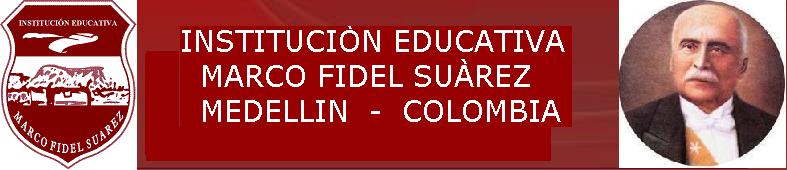 SECRETARÍA DE EDUCACIÓNÁREA: TECNOLOGÍA e INFORMÁTICAGRADO: 8°OBJETIVOS DE GRADO:Relacionar los conocimientos científicos y tecnológicos que se han empleado en diversas culturas y regiones del mundo a través de la historia para resolver problemas y transformar el entorno.Tener en cuenta normas de mantenimiento y utilización de artefactos, productos, servicios, procesos y sistemas tecnológicos del entorno para su uso eficiente y seguro.Resolver problemas utilizando conocimientos tecnológicos y teniendo en cuenta algunas restricciones y condiciones.Reconocer las causas y los efectos sociales, económicos y culturales de los desarrollos tecnológicos y actuar en consecuencia, de manera ética y responsable.SECRETARÍA DE EDUCACIÓNÁREA: TECNOLOGÍA e INFORMÁTICAGRADO: 8°OBJETIVOS DE GRADO:Relacionar los conocimientos científicos y tecnológicos que se han empleado en diversas culturas y regiones del mundo a través de la historia para resolver problemas y transformar el entorno.Tener en cuenta normas de mantenimiento y utilización de artefactos, productos, servicios, procesos y sistemas tecnológicos del entorno para su uso eficiente y seguro.Resolver problemas utilizando conocimientos tecnológicos y teniendo en cuenta algunas restricciones y condiciones.Reconocer las causas y los efectos sociales, económicos y culturales de los desarrollos tecnológicos y actuar en consecuencia, de manera ética y responsable.SECRETARÍA DE EDUCACIÓNÁREA: TECNOLOGÍA e INFORMÁTICAGRADO: 8°OBJETIVOS DE GRADO:Relacionar los conocimientos científicos y tecnológicos que se han empleado en diversas culturas y regiones del mundo a través de la historia para resolver problemas y transformar el entorno.Tener en cuenta normas de mantenimiento y utilización de artefactos, productos, servicios, procesos y sistemas tecnológicos del entorno para su uso eficiente y seguro.Resolver problemas utilizando conocimientos tecnológicos y teniendo en cuenta algunas restricciones y condiciones.Reconocer las causas y los efectos sociales, económicos y culturales de los desarrollos tecnológicos y actuar en consecuencia, de manera ética y responsable.SECRETARÍA DE EDUCACIÓNÁREA: TECNOLOGÍA e INFORMÁTICAGRADO: 8°OBJETIVOS DE GRADO:Relacionar los conocimientos científicos y tecnológicos que se han empleado en diversas culturas y regiones del mundo a través de la historia para resolver problemas y transformar el entorno.Tener en cuenta normas de mantenimiento y utilización de artefactos, productos, servicios, procesos y sistemas tecnológicos del entorno para su uso eficiente y seguro.Resolver problemas utilizando conocimientos tecnológicos y teniendo en cuenta algunas restricciones y condiciones.Reconocer las causas y los efectos sociales, económicos y culturales de los desarrollos tecnológicos y actuar en consecuencia, de manera ética y responsable.PERÍODOS1PREGUNTAPROBLEMATIZADORA¿De qué manera las TIC han contribuido a solucionar los problemas y satisfacer las necesidades del hombre?PREGUNTAPROBLEMATIZADORA¿De qué manera las TIC han contribuido a solucionar los problemas y satisfacer las necesidades del hombre?PREGUNTAPROBLEMATIZADORA¿De qué manera las TIC han contribuido a solucionar los problemas y satisfacer las necesidades del hombre?PREGUNTAPROBLEMATIZADORA¿De qué manera las TIC han contribuido a solucionar los problemas y satisfacer las necesidades del hombre?PREGUNTAPROBLEMATIZADORA¿De qué manera las TIC han contribuido a solucionar los problemas y satisfacer las necesidades del hombre?PREGUNTAPROBLEMATIZADORA¿De qué manera las TIC han contribuido a solucionar los problemas y satisfacer las necesidades del hombre?TIEMPO20 HORASCOMPETENCIASConocimiento y desarrollo de artefactos y procesos tecnológicos.Manejo técnico, eficiente y seguro de elementos y herramientas tecnológicas.Identificación y solución de problemas a través de procesos tecnológicos.Gestión de la información.Cultura digital.Participación social.COMPETENCIASConocimiento y desarrollo de artefactos y procesos tecnológicos.Manejo técnico, eficiente y seguro de elementos y herramientas tecnológicas.Identificación y solución de problemas a través de procesos tecnológicos.Gestión de la información.Cultura digital.Participación social.COMPETENCIASConocimiento y desarrollo de artefactos y procesos tecnológicos.Manejo técnico, eficiente y seguro de elementos y herramientas tecnológicas.Identificación y solución de problemas a través de procesos tecnológicos.Gestión de la información.Cultura digital.Participación social.COMPETENCIASConocimiento y desarrollo de artefactos y procesos tecnológicos.Manejo técnico, eficiente y seguro de elementos y herramientas tecnológicas.Identificación y solución de problemas a través de procesos tecnológicos.Gestión de la información.Cultura digital.Participación social.COMPETENCIASConocimiento y desarrollo de artefactos y procesos tecnológicos.Manejo técnico, eficiente y seguro de elementos y herramientas tecnológicas.Identificación y solución de problemas a través de procesos tecnológicos.Gestión de la información.Cultura digital.Participación social.COMPETENCIASConocimiento y desarrollo de artefactos y procesos tecnológicos.Manejo técnico, eficiente y seguro de elementos y herramientas tecnológicas.Identificación y solución de problemas a través de procesos tecnológicos.Gestión de la información.Cultura digital.Participación social.SEMANAS10ESTANDARESNaturaleza y evolución dela tecnologíaExplico, con ejemplos, conceptos propios del conocimiento tecnológico tales como tecnología, procesos, productos, sistemas, servicios, artefactos, herramientas, materiales, técnica, fabricación y producción.Apropiación y uso de la tecnologíaUtilizo eficientemente la tecnología en el aprendizaje de otras disciplinas (artes, educación física, matemáticas, ciencias).Utilizo responsable y autónomamente las Tecnologías de la Información y la Comunicación (TIC) para aprender, investigar y comunicarme con otros en el mundo.Solución de problemas con tecnologíaComparo distintas soluciones tecnológicas frente a un mismo problema según sus características, funcionamiento, costos y eficiencia.Participo con mis compañeros en la definición de roles y responsabilidades en el desarrollo de proyectos en tecnología.Tecnología y sociedadAnalizo y explico la influencia de las tecnologías de la información y la comunicación en los cambios culturales, individuales y sociales, así como los intereses de grupos sociales en la producción e innovación tecnológicaAnalizo diversos puntos de vista e intereses relacionados con la percepción de los problemas y las soluciones tecnológicas y los tomo en cuenta en mis argumentaciones.Participo en equipos de trabajo para desarrollar y probar proyectos que involucran algunos componentes tecnológicos.ESTANDARESNaturaleza y evolución dela tecnologíaExplico, con ejemplos, conceptos propios del conocimiento tecnológico tales como tecnología, procesos, productos, sistemas, servicios, artefactos, herramientas, materiales, técnica, fabricación y producción.Apropiación y uso de la tecnologíaUtilizo eficientemente la tecnología en el aprendizaje de otras disciplinas (artes, educación física, matemáticas, ciencias).Utilizo responsable y autónomamente las Tecnologías de la Información y la Comunicación (TIC) para aprender, investigar y comunicarme con otros en el mundo.Solución de problemas con tecnologíaComparo distintas soluciones tecnológicas frente a un mismo problema según sus características, funcionamiento, costos y eficiencia.Participo con mis compañeros en la definición de roles y responsabilidades en el desarrollo de proyectos en tecnología.Tecnología y sociedadAnalizo y explico la influencia de las tecnologías de la información y la comunicación en los cambios culturales, individuales y sociales, así como los intereses de grupos sociales en la producción e innovación tecnológicaAnalizo diversos puntos de vista e intereses relacionados con la percepción de los problemas y las soluciones tecnológicas y los tomo en cuenta en mis argumentaciones.Participo en equipos de trabajo para desarrollar y probar proyectos que involucran algunos componentes tecnológicos.ESTANDARESNaturaleza y evolución dela tecnologíaExplico, con ejemplos, conceptos propios del conocimiento tecnológico tales como tecnología, procesos, productos, sistemas, servicios, artefactos, herramientas, materiales, técnica, fabricación y producción.Apropiación y uso de la tecnologíaUtilizo eficientemente la tecnología en el aprendizaje de otras disciplinas (artes, educación física, matemáticas, ciencias).Utilizo responsable y autónomamente las Tecnologías de la Información y la Comunicación (TIC) para aprender, investigar y comunicarme con otros en el mundo.Solución de problemas con tecnologíaComparo distintas soluciones tecnológicas frente a un mismo problema según sus características, funcionamiento, costos y eficiencia.Participo con mis compañeros en la definición de roles y responsabilidades en el desarrollo de proyectos en tecnología.Tecnología y sociedadAnalizo y explico la influencia de las tecnologías de la información y la comunicación en los cambios culturales, individuales y sociales, así como los intereses de grupos sociales en la producción e innovación tecnológicaAnalizo diversos puntos de vista e intereses relacionados con la percepción de los problemas y las soluciones tecnológicas y los tomo en cuenta en mis argumentaciones.Participo en equipos de trabajo para desarrollar y probar proyectos que involucran algunos componentes tecnológicos.ESTANDARESNaturaleza y evolución dela tecnologíaExplico, con ejemplos, conceptos propios del conocimiento tecnológico tales como tecnología, procesos, productos, sistemas, servicios, artefactos, herramientas, materiales, técnica, fabricación y producción.Apropiación y uso de la tecnologíaUtilizo eficientemente la tecnología en el aprendizaje de otras disciplinas (artes, educación física, matemáticas, ciencias).Utilizo responsable y autónomamente las Tecnologías de la Información y la Comunicación (TIC) para aprender, investigar y comunicarme con otros en el mundo.Solución de problemas con tecnologíaComparo distintas soluciones tecnológicas frente a un mismo problema según sus características, funcionamiento, costos y eficiencia.Participo con mis compañeros en la definición de roles y responsabilidades en el desarrollo de proyectos en tecnología.Tecnología y sociedadAnalizo y explico la influencia de las tecnologías de la información y la comunicación en los cambios culturales, individuales y sociales, así como los intereses de grupos sociales en la producción e innovación tecnológicaAnalizo diversos puntos de vista e intereses relacionados con la percepción de los problemas y las soluciones tecnológicas y los tomo en cuenta en mis argumentaciones.Participo en equipos de trabajo para desarrollar y probar proyectos que involucran algunos componentes tecnológicos.ESTANDARESNaturaleza y evolución dela tecnologíaExplico, con ejemplos, conceptos propios del conocimiento tecnológico tales como tecnología, procesos, productos, sistemas, servicios, artefactos, herramientas, materiales, técnica, fabricación y producción.Apropiación y uso de la tecnologíaUtilizo eficientemente la tecnología en el aprendizaje de otras disciplinas (artes, educación física, matemáticas, ciencias).Utilizo responsable y autónomamente las Tecnologías de la Información y la Comunicación (TIC) para aprender, investigar y comunicarme con otros en el mundo.Solución de problemas con tecnologíaComparo distintas soluciones tecnológicas frente a un mismo problema según sus características, funcionamiento, costos y eficiencia.Participo con mis compañeros en la definición de roles y responsabilidades en el desarrollo de proyectos en tecnología.Tecnología y sociedadAnalizo y explico la influencia de las tecnologías de la información y la comunicación en los cambios culturales, individuales y sociales, así como los intereses de grupos sociales en la producción e innovación tecnológicaAnalizo diversos puntos de vista e intereses relacionados con la percepción de los problemas y las soluciones tecnológicas y los tomo en cuenta en mis argumentaciones.Participo en equipos de trabajo para desarrollar y probar proyectos que involucran algunos componentes tecnológicos.ESTANDARESNaturaleza y evolución dela tecnologíaExplico, con ejemplos, conceptos propios del conocimiento tecnológico tales como tecnología, procesos, productos, sistemas, servicios, artefactos, herramientas, materiales, técnica, fabricación y producción.Apropiación y uso de la tecnologíaUtilizo eficientemente la tecnología en el aprendizaje de otras disciplinas (artes, educación física, matemáticas, ciencias).Utilizo responsable y autónomamente las Tecnologías de la Información y la Comunicación (TIC) para aprender, investigar y comunicarme con otros en el mundo.Solución de problemas con tecnologíaComparo distintas soluciones tecnológicas frente a un mismo problema según sus características, funcionamiento, costos y eficiencia.Participo con mis compañeros en la definición de roles y responsabilidades en el desarrollo de proyectos en tecnología.Tecnología y sociedadAnalizo y explico la influencia de las tecnologías de la información y la comunicación en los cambios culturales, individuales y sociales, así como los intereses de grupos sociales en la producción e innovación tecnológicaAnalizo diversos puntos de vista e intereses relacionados con la percepción de los problemas y las soluciones tecnológicas y los tomo en cuenta en mis argumentaciones.Participo en equipos de trabajo para desarrollar y probar proyectos que involucran algunos componentes tecnológicos.INDICADORES DE DESEMPEÑOExplica conceptos básicos de tecnología paradar cuenta de su uso y aplicabilidad en el contexto.Describe diversos puntos de vista frente a unproblema para argumentar características,funcionamiento, costos y eficiencia.Utiliza las TIC para apoyar procesos de aprendizaje de investigación y de comunicación.Hace uso de herramientas tecnológicas y recursos de las web para buscar y validar información.Valora la influencia de las TIC en los cambios culturales, individuales y sociales para la producción e innovación tecnológica.Participa de procesos colaborativos para fomentar uso ético, responsable y legal de las TIC.INDICADORES DE DESEMPEÑOExplica conceptos básicos de tecnología paradar cuenta de su uso y aplicabilidad en el contexto.Describe diversos puntos de vista frente a unproblema para argumentar características,funcionamiento, costos y eficiencia.Utiliza las TIC para apoyar procesos de aprendizaje de investigación y de comunicación.Hace uso de herramientas tecnológicas y recursos de las web para buscar y validar información.Valora la influencia de las TIC en los cambios culturales, individuales y sociales para la producción e innovación tecnológica.Participa de procesos colaborativos para fomentar uso ético, responsable y legal de las TIC.INDICADORES DE DESEMPEÑOExplica conceptos básicos de tecnología paradar cuenta de su uso y aplicabilidad en el contexto.Describe diversos puntos de vista frente a unproblema para argumentar características,funcionamiento, costos y eficiencia.Utiliza las TIC para apoyar procesos de aprendizaje de investigación y de comunicación.Hace uso de herramientas tecnológicas y recursos de las web para buscar y validar información.Valora la influencia de las TIC en los cambios culturales, individuales y sociales para la producción e innovación tecnológica.Participa de procesos colaborativos para fomentar uso ético, responsable y legal de las TIC.INDICADORES DE DESEMPEÑOExplica conceptos básicos de tecnología paradar cuenta de su uso y aplicabilidad en el contexto.Describe diversos puntos de vista frente a unproblema para argumentar características,funcionamiento, costos y eficiencia.Utiliza las TIC para apoyar procesos de aprendizaje de investigación y de comunicación.Hace uso de herramientas tecnológicas y recursos de las web para buscar y validar información.Valora la influencia de las TIC en los cambios culturales, individuales y sociales para la producción e innovación tecnológica.Participa de procesos colaborativos para fomentar uso ético, responsable y legal de las TIC.INDICADORES DE DESEMPEÑOExplica conceptos básicos de tecnología paradar cuenta de su uso y aplicabilidad en el contexto.Describe diversos puntos de vista frente a unproblema para argumentar características,funcionamiento, costos y eficiencia.Utiliza las TIC para apoyar procesos de aprendizaje de investigación y de comunicación.Hace uso de herramientas tecnológicas y recursos de las web para buscar y validar información.Valora la influencia de las TIC en los cambios culturales, individuales y sociales para la producción e innovación tecnológica.Participa de procesos colaborativos para fomentar uso ético, responsable y legal de las TIC.INDICADORES DE DESEMPEÑOExplica conceptos básicos de tecnología paradar cuenta de su uso y aplicabilidad en el contexto.Describe diversos puntos de vista frente a unproblema para argumentar características,funcionamiento, costos y eficiencia.Utiliza las TIC para apoyar procesos de aprendizaje de investigación y de comunicación.Hace uso de herramientas tecnológicas y recursos de las web para buscar y validar información.Valora la influencia de las TIC en los cambios culturales, individuales y sociales para la producción e innovación tecnológica.Participa de procesos colaborativos para fomentar uso ético, responsable y legal de las TIC.CONTENIDOSCONTENIDOSCONTENIDOSCONTENIDOSCONTENIDOSCONTENIDOSCONTENIDOSCONCEPTUALCONCEPTUALCONCEPTUALCONCEPTUALPROCEDIMENTALACTITUDINALACTITUDINALIdentifico principios científicos aplicados al funcionamiento de algunos artefactos, productos, servicios, procesos y sistemas tecnológicos.Identifico artefactos que contienen sistemas de control con realimentación.Identifico artefactos basados en tecnología digital y describo el sistema binario utilizado en dicha tecnología.Proyecto de educación financiera: elaboro informes de visitas a páginas Web sugeridas, sobre otros Clubes juveniles.Identifico principios científicos aplicados al funcionamiento de algunos artefactos, productos, servicios, procesos y sistemas tecnológicos.Identifico artefactos que contienen sistemas de control con realimentación.Identifico artefactos basados en tecnología digital y describo el sistema binario utilizado en dicha tecnología.Proyecto de educación financiera: elaboro informes de visitas a páginas Web sugeridas, sobre otros Clubes juveniles.Identifico principios científicos aplicados al funcionamiento de algunos artefactos, productos, servicios, procesos y sistemas tecnológicos.Identifico artefactos que contienen sistemas de control con realimentación.Identifico artefactos basados en tecnología digital y describo el sistema binario utilizado en dicha tecnología.Proyecto de educación financiera: elaboro informes de visitas a páginas Web sugeridas, sobre otros Clubes juveniles.Identifico principios científicos aplicados al funcionamiento de algunos artefactos, productos, servicios, procesos y sistemas tecnológicos.Identifico artefactos que contienen sistemas de control con realimentación.Identifico artefactos basados en tecnología digital y describo el sistema binario utilizado en dicha tecnología.Proyecto de educación financiera: elaboro informes de visitas a páginas Web sugeridas, sobre otros Clubes juveniles.Utilizo responsable y eficientemente fuentes de energía y recursos naturales.
Utilizo eficientemente la tecnología en el aprendizaje de otras disciplinas (artes, educación física, matemáticas, ciencias).Proyecto de educación financiera: Búsqueda virtual de Clubes juveniles que trabajen este proyecto.Propongo mejoras en las soluciones tecnológicas y justifico los cambios propuestos con base en la experimentación, las evidencias y el razonamiento lógico.Proyecto de educación financiera: Manejo responsable de las TIC para compartir información entre clubes juveniles.Propongo mejoras en las soluciones tecnológicas y justifico los cambios propuestos con base en la experimentación, las evidencias y el razonamiento lógico.Proyecto de educación financiera: Manejo responsable de las TIC para compartir información entre clubes juveniles.METODOLOGIAMETODOLOGIAMETODOLOGIARECURSOSRECURSOSACTIVIDADESACTIVIDADESObservación, comprensión, análisis de temas relacionados con la tecnología como herramienta en el desarrollo de la sociedad; elaboración de tutoriales multimediales, videos y consultas.Observación, comprensión, análisis de temas relacionados con la tecnología como herramienta en el desarrollo de la sociedad; elaboración de tutoriales multimediales, videos y consultas.Observación, comprensión, análisis de temas relacionados con la tecnología como herramienta en el desarrollo de la sociedad; elaboración de tutoriales multimediales, videos y consultas.Computadora, Internet, Microsoft Office, Windows MovieMaker, Cuaderno, USB. Computadora, Internet, Microsoft Office, Windows MovieMaker, Cuaderno, USB. Consultas, Talleres, Sustentaciones, trabajo manual práctico.Consultas, Talleres, Sustentaciones, trabajo manual práctico.EVALUACIÓNEVALUACIÓNEVALUACIÓNEVALUACIÓNEVALUACIÓNEVALUACIÓNEVALUACIÓNCRITERIOS Y ESTRATEGIAS DE EVALUACIÓNPartiendo de las estrategias pedagógicas y de evaluación sugeridas, y basados en el Decreto 1290 de 2009, se proponen los siguientes criterios, adaptables a los diferentes contextos y niveles de escolaridad, orientados a las competencias propuestas.Conocimiento y desarrollo de artefactos y procesos tecnológicos: descripción, pertinencia, originalidad, creatividad, prospectiva, innovación, contenido, nivel de investigación, adaptación al contexto, calidad, cumplimiento de los requisitos, recursos utilizados, materiales, claridad en los diseños y manejo de pruebas.Manejo técnico, eficiente y seguro de elementos y herramientas tecnológicas: elección de herramientas informáticas, uso de herramientas tecnológicas, aplicación de normas de seguridad, manejo eficiente y seguro, dominio y habilidad, apropiación, diseño, organización, originalidad, creatividad y pertinencia.Identificación y solución de problemas a través de procesos tecnológicos: recolección de datos, análisis, organización, originalidad, creatividad, contenido, nivel de investigación, adaptación al contexto, calidad, cumplimiento de los requisitos, recursos utilizados y pertinencia.Gestión de la información: recolección de datos, profundidad en el análisis, fuentes de información, validación de la información, cumplimiento de normas para presentación de información, calidad de los diagramas, exposición y exhibición, claridad, seguridad y apropiación de sus argumentos, precisión y secuencia de los contenidos y uso de vocabulario técnico.Cultura digital: conocimiento de  normas éticas y legales de la información en la red, respeto a derechos de autor, seguridad en la información, cuidado de su imagen, datos e información en la red, respeto a otras culturas, conocimiento.TÉCNICAS -  INSTRUMENTOSTécnicas: procedimiento mediante el cual se llevará a cabo la evaluaciónInstrumento: medio a través del cual se obtendrá la informaciónTécnicas de observación: permiten evaluar los procesos de aprendizaje en el momento que se producen. Esta técnica ayuda a identificar los conocimientos, las habilidades, las actitudes, y los valores  que poseen los alumnos y cómo los utilizan en una situación determinada.Instrumento: guía de observación, registro anecdótico, diario de clase, diario de trabajo, escala de actitudesTécnicas de desempeño: son aquellas que requieren que el alumno responda o realice una actividad, que demuestre su aprendizaje en una determinada situación.Involucran la integración de conocimientos, habilidades, actitudes y valores puesta en juego para el logro de los aprendizajes esperados y el desarrollo de competencias.Instrumento: organizadores gráficos, cuadros sinópticos, mapas conceptuales y mentales. Desarrollo de proyectos. Portafolios de evidencias. Rúbrica. Lista de cotejo.Técnicas de interrogatorio: es útil para valorar la comprensión, apropiación, interpretación, explicación y formulación de argumentos de diferentes contenidos.Instrumento: pruebas tipo Saber, ensayos.CRITERIOS Y ESTRATEGIAS DE EVALUACIÓNPartiendo de las estrategias pedagógicas y de evaluación sugeridas, y basados en el Decreto 1290 de 2009, se proponen los siguientes criterios, adaptables a los diferentes contextos y niveles de escolaridad, orientados a las competencias propuestas.Conocimiento y desarrollo de artefactos y procesos tecnológicos: descripción, pertinencia, originalidad, creatividad, prospectiva, innovación, contenido, nivel de investigación, adaptación al contexto, calidad, cumplimiento de los requisitos, recursos utilizados, materiales, claridad en los diseños y manejo de pruebas.Manejo técnico, eficiente y seguro de elementos y herramientas tecnológicas: elección de herramientas informáticas, uso de herramientas tecnológicas, aplicación de normas de seguridad, manejo eficiente y seguro, dominio y habilidad, apropiación, diseño, organización, originalidad, creatividad y pertinencia.Identificación y solución de problemas a través de procesos tecnológicos: recolección de datos, análisis, organización, originalidad, creatividad, contenido, nivel de investigación, adaptación al contexto, calidad, cumplimiento de los requisitos, recursos utilizados y pertinencia.Gestión de la información: recolección de datos, profundidad en el análisis, fuentes de información, validación de la información, cumplimiento de normas para presentación de información, calidad de los diagramas, exposición y exhibición, claridad, seguridad y apropiación de sus argumentos, precisión y secuencia de los contenidos y uso de vocabulario técnico.Cultura digital: conocimiento de  normas éticas y legales de la información en la red, respeto a derechos de autor, seguridad en la información, cuidado de su imagen, datos e información en la red, respeto a otras culturas, conocimiento.TÉCNICAS -  INSTRUMENTOSTécnicas: procedimiento mediante el cual se llevará a cabo la evaluaciónInstrumento: medio a través del cual se obtendrá la informaciónTécnicas de observación: permiten evaluar los procesos de aprendizaje en el momento que se producen. Esta técnica ayuda a identificar los conocimientos, las habilidades, las actitudes, y los valores  que poseen los alumnos y cómo los utilizan en una situación determinada.Instrumento: guía de observación, registro anecdótico, diario de clase, diario de trabajo, escala de actitudesTécnicas de desempeño: son aquellas que requieren que el alumno responda o realice una actividad, que demuestre su aprendizaje en una determinada situación.Involucran la integración de conocimientos, habilidades, actitudes y valores puesta en juego para el logro de los aprendizajes esperados y el desarrollo de competencias.Instrumento: organizadores gráficos, cuadros sinópticos, mapas conceptuales y mentales. Desarrollo de proyectos. Portafolios de evidencias. Rúbrica. Lista de cotejo.Técnicas de interrogatorio: es útil para valorar la comprensión, apropiación, interpretación, explicación y formulación de argumentos de diferentes contenidos.Instrumento: pruebas tipo Saber, ensayos.CRITERIOS Y ESTRATEGIAS DE EVALUACIÓNPartiendo de las estrategias pedagógicas y de evaluación sugeridas, y basados en el Decreto 1290 de 2009, se proponen los siguientes criterios, adaptables a los diferentes contextos y niveles de escolaridad, orientados a las competencias propuestas.Conocimiento y desarrollo de artefactos y procesos tecnológicos: descripción, pertinencia, originalidad, creatividad, prospectiva, innovación, contenido, nivel de investigación, adaptación al contexto, calidad, cumplimiento de los requisitos, recursos utilizados, materiales, claridad en los diseños y manejo de pruebas.Manejo técnico, eficiente y seguro de elementos y herramientas tecnológicas: elección de herramientas informáticas, uso de herramientas tecnológicas, aplicación de normas de seguridad, manejo eficiente y seguro, dominio y habilidad, apropiación, diseño, organización, originalidad, creatividad y pertinencia.Identificación y solución de problemas a través de procesos tecnológicos: recolección de datos, análisis, organización, originalidad, creatividad, contenido, nivel de investigación, adaptación al contexto, calidad, cumplimiento de los requisitos, recursos utilizados y pertinencia.Gestión de la información: recolección de datos, profundidad en el análisis, fuentes de información, validación de la información, cumplimiento de normas para presentación de información, calidad de los diagramas, exposición y exhibición, claridad, seguridad y apropiación de sus argumentos, precisión y secuencia de los contenidos y uso de vocabulario técnico.Cultura digital: conocimiento de  normas éticas y legales de la información en la red, respeto a derechos de autor, seguridad en la información, cuidado de su imagen, datos e información en la red, respeto a otras culturas, conocimiento.TÉCNICAS -  INSTRUMENTOSTécnicas: procedimiento mediante el cual se llevará a cabo la evaluaciónInstrumento: medio a través del cual se obtendrá la informaciónTécnicas de observación: permiten evaluar los procesos de aprendizaje en el momento que se producen. Esta técnica ayuda a identificar los conocimientos, las habilidades, las actitudes, y los valores  que poseen los alumnos y cómo los utilizan en una situación determinada.Instrumento: guía de observación, registro anecdótico, diario de clase, diario de trabajo, escala de actitudesTécnicas de desempeño: son aquellas que requieren que el alumno responda o realice una actividad, que demuestre su aprendizaje en una determinada situación.Involucran la integración de conocimientos, habilidades, actitudes y valores puesta en juego para el logro de los aprendizajes esperados y el desarrollo de competencias.Instrumento: organizadores gráficos, cuadros sinópticos, mapas conceptuales y mentales. Desarrollo de proyectos. Portafolios de evidencias. Rúbrica. Lista de cotejo.Técnicas de interrogatorio: es útil para valorar la comprensión, apropiación, interpretación, explicación y formulación de argumentos de diferentes contenidos.Instrumento: pruebas tipo Saber, ensayos.CRITERIOS Y ESTRATEGIAS DE EVALUACIÓNPartiendo de las estrategias pedagógicas y de evaluación sugeridas, y basados en el Decreto 1290 de 2009, se proponen los siguientes criterios, adaptables a los diferentes contextos y niveles de escolaridad, orientados a las competencias propuestas.Conocimiento y desarrollo de artefactos y procesos tecnológicos: descripción, pertinencia, originalidad, creatividad, prospectiva, innovación, contenido, nivel de investigación, adaptación al contexto, calidad, cumplimiento de los requisitos, recursos utilizados, materiales, claridad en los diseños y manejo de pruebas.Manejo técnico, eficiente y seguro de elementos y herramientas tecnológicas: elección de herramientas informáticas, uso de herramientas tecnológicas, aplicación de normas de seguridad, manejo eficiente y seguro, dominio y habilidad, apropiación, diseño, organización, originalidad, creatividad y pertinencia.Identificación y solución de problemas a través de procesos tecnológicos: recolección de datos, análisis, organización, originalidad, creatividad, contenido, nivel de investigación, adaptación al contexto, calidad, cumplimiento de los requisitos, recursos utilizados y pertinencia.Gestión de la información: recolección de datos, profundidad en el análisis, fuentes de información, validación de la información, cumplimiento de normas para presentación de información, calidad de los diagramas, exposición y exhibición, claridad, seguridad y apropiación de sus argumentos, precisión y secuencia de los contenidos y uso de vocabulario técnico.Cultura digital: conocimiento de  normas éticas y legales de la información en la red, respeto a derechos de autor, seguridad en la información, cuidado de su imagen, datos e información en la red, respeto a otras culturas, conocimiento.TÉCNICAS -  INSTRUMENTOSTécnicas: procedimiento mediante el cual se llevará a cabo la evaluaciónInstrumento: medio a través del cual se obtendrá la informaciónTécnicas de observación: permiten evaluar los procesos de aprendizaje en el momento que se producen. Esta técnica ayuda a identificar los conocimientos, las habilidades, las actitudes, y los valores  que poseen los alumnos y cómo los utilizan en una situación determinada.Instrumento: guía de observación, registro anecdótico, diario de clase, diario de trabajo, escala de actitudesTécnicas de desempeño: son aquellas que requieren que el alumno responda o realice una actividad, que demuestre su aprendizaje en una determinada situación.Involucran la integración de conocimientos, habilidades, actitudes y valores puesta en juego para el logro de los aprendizajes esperados y el desarrollo de competencias.Instrumento: organizadores gráficos, cuadros sinópticos, mapas conceptuales y mentales. Desarrollo de proyectos. Portafolios de evidencias. Rúbrica. Lista de cotejo.Técnicas de interrogatorio: es útil para valorar la comprensión, apropiación, interpretación, explicación y formulación de argumentos de diferentes contenidos.Instrumento: pruebas tipo Saber, ensayos.CRITERIOS Y ESTRATEGIAS DE EVALUACIÓNPartiendo de las estrategias pedagógicas y de evaluación sugeridas, y basados en el Decreto 1290 de 2009, se proponen los siguientes criterios, adaptables a los diferentes contextos y niveles de escolaridad, orientados a las competencias propuestas.Conocimiento y desarrollo de artefactos y procesos tecnológicos: descripción, pertinencia, originalidad, creatividad, prospectiva, innovación, contenido, nivel de investigación, adaptación al contexto, calidad, cumplimiento de los requisitos, recursos utilizados, materiales, claridad en los diseños y manejo de pruebas.Manejo técnico, eficiente y seguro de elementos y herramientas tecnológicas: elección de herramientas informáticas, uso de herramientas tecnológicas, aplicación de normas de seguridad, manejo eficiente y seguro, dominio y habilidad, apropiación, diseño, organización, originalidad, creatividad y pertinencia.Identificación y solución de problemas a través de procesos tecnológicos: recolección de datos, análisis, organización, originalidad, creatividad, contenido, nivel de investigación, adaptación al contexto, calidad, cumplimiento de los requisitos, recursos utilizados y pertinencia.Gestión de la información: recolección de datos, profundidad en el análisis, fuentes de información, validación de la información, cumplimiento de normas para presentación de información, calidad de los diagramas, exposición y exhibición, claridad, seguridad y apropiación de sus argumentos, precisión y secuencia de los contenidos y uso de vocabulario técnico.Cultura digital: conocimiento de  normas éticas y legales de la información en la red, respeto a derechos de autor, seguridad en la información, cuidado de su imagen, datos e información en la red, respeto a otras culturas, conocimiento.TÉCNICAS -  INSTRUMENTOSTécnicas: procedimiento mediante el cual se llevará a cabo la evaluaciónInstrumento: medio a través del cual se obtendrá la informaciónTécnicas de observación: permiten evaluar los procesos de aprendizaje en el momento que se producen. Esta técnica ayuda a identificar los conocimientos, las habilidades, las actitudes, y los valores  que poseen los alumnos y cómo los utilizan en una situación determinada.Instrumento: guía de observación, registro anecdótico, diario de clase, diario de trabajo, escala de actitudesTécnicas de desempeño: son aquellas que requieren que el alumno responda o realice una actividad, que demuestre su aprendizaje en una determinada situación.Involucran la integración de conocimientos, habilidades, actitudes y valores puesta en juego para el logro de los aprendizajes esperados y el desarrollo de competencias.Instrumento: organizadores gráficos, cuadros sinópticos, mapas conceptuales y mentales. Desarrollo de proyectos. Portafolios de evidencias. Rúbrica. Lista de cotejo.Técnicas de interrogatorio: es útil para valorar la comprensión, apropiación, interpretación, explicación y formulación de argumentos de diferentes contenidos.Instrumento: pruebas tipo Saber, ensayos.CRITERIOS Y ESTRATEGIAS DE EVALUACIÓNPartiendo de las estrategias pedagógicas y de evaluación sugeridas, y basados en el Decreto 1290 de 2009, se proponen los siguientes criterios, adaptables a los diferentes contextos y niveles de escolaridad, orientados a las competencias propuestas.Conocimiento y desarrollo de artefactos y procesos tecnológicos: descripción, pertinencia, originalidad, creatividad, prospectiva, innovación, contenido, nivel de investigación, adaptación al contexto, calidad, cumplimiento de los requisitos, recursos utilizados, materiales, claridad en los diseños y manejo de pruebas.Manejo técnico, eficiente y seguro de elementos y herramientas tecnológicas: elección de herramientas informáticas, uso de herramientas tecnológicas, aplicación de normas de seguridad, manejo eficiente y seguro, dominio y habilidad, apropiación, diseño, organización, originalidad, creatividad y pertinencia.Identificación y solución de problemas a través de procesos tecnológicos: recolección de datos, análisis, organización, originalidad, creatividad, contenido, nivel de investigación, adaptación al contexto, calidad, cumplimiento de los requisitos, recursos utilizados y pertinencia.Gestión de la información: recolección de datos, profundidad en el análisis, fuentes de información, validación de la información, cumplimiento de normas para presentación de información, calidad de los diagramas, exposición y exhibición, claridad, seguridad y apropiación de sus argumentos, precisión y secuencia de los contenidos y uso de vocabulario técnico.Cultura digital: conocimiento de  normas éticas y legales de la información en la red, respeto a derechos de autor, seguridad en la información, cuidado de su imagen, datos e información en la red, respeto a otras culturas, conocimiento.TÉCNICAS -  INSTRUMENTOSTécnicas: procedimiento mediante el cual se llevará a cabo la evaluaciónInstrumento: medio a través del cual se obtendrá la informaciónTécnicas de observación: permiten evaluar los procesos de aprendizaje en el momento que se producen. Esta técnica ayuda a identificar los conocimientos, las habilidades, las actitudes, y los valores  que poseen los alumnos y cómo los utilizan en una situación determinada.Instrumento: guía de observación, registro anecdótico, diario de clase, diario de trabajo, escala de actitudesTécnicas de desempeño: son aquellas que requieren que el alumno responda o realice una actividad, que demuestre su aprendizaje en una determinada situación.Involucran la integración de conocimientos, habilidades, actitudes y valores puesta en juego para el logro de los aprendizajes esperados y el desarrollo de competencias.Instrumento: organizadores gráficos, cuadros sinópticos, mapas conceptuales y mentales. Desarrollo de proyectos. Portafolios de evidencias. Rúbrica. Lista de cotejo.Técnicas de interrogatorio: es útil para valorar la comprensión, apropiación, interpretación, explicación y formulación de argumentos de diferentes contenidos.Instrumento: pruebas tipo Saber, ensayos.CRITERIOS Y ESTRATEGIAS DE EVALUACIÓNPartiendo de las estrategias pedagógicas y de evaluación sugeridas, y basados en el Decreto 1290 de 2009, se proponen los siguientes criterios, adaptables a los diferentes contextos y niveles de escolaridad, orientados a las competencias propuestas.Conocimiento y desarrollo de artefactos y procesos tecnológicos: descripción, pertinencia, originalidad, creatividad, prospectiva, innovación, contenido, nivel de investigación, adaptación al contexto, calidad, cumplimiento de los requisitos, recursos utilizados, materiales, claridad en los diseños y manejo de pruebas.Manejo técnico, eficiente y seguro de elementos y herramientas tecnológicas: elección de herramientas informáticas, uso de herramientas tecnológicas, aplicación de normas de seguridad, manejo eficiente y seguro, dominio y habilidad, apropiación, diseño, organización, originalidad, creatividad y pertinencia.Identificación y solución de problemas a través de procesos tecnológicos: recolección de datos, análisis, organización, originalidad, creatividad, contenido, nivel de investigación, adaptación al contexto, calidad, cumplimiento de los requisitos, recursos utilizados y pertinencia.Gestión de la información: recolección de datos, profundidad en el análisis, fuentes de información, validación de la información, cumplimiento de normas para presentación de información, calidad de los diagramas, exposición y exhibición, claridad, seguridad y apropiación de sus argumentos, precisión y secuencia de los contenidos y uso de vocabulario técnico.Cultura digital: conocimiento de  normas éticas y legales de la información en la red, respeto a derechos de autor, seguridad en la información, cuidado de su imagen, datos e información en la red, respeto a otras culturas, conocimiento.TÉCNICAS -  INSTRUMENTOSTécnicas: procedimiento mediante el cual se llevará a cabo la evaluaciónInstrumento: medio a través del cual se obtendrá la informaciónTécnicas de observación: permiten evaluar los procesos de aprendizaje en el momento que se producen. Esta técnica ayuda a identificar los conocimientos, las habilidades, las actitudes, y los valores  que poseen los alumnos y cómo los utilizan en una situación determinada.Instrumento: guía de observación, registro anecdótico, diario de clase, diario de trabajo, escala de actitudesTécnicas de desempeño: son aquellas que requieren que el alumno responda o realice una actividad, que demuestre su aprendizaje en una determinada situación.Involucran la integración de conocimientos, habilidades, actitudes y valores puesta en juego para el logro de los aprendizajes esperados y el desarrollo de competencias.Instrumento: organizadores gráficos, cuadros sinópticos, mapas conceptuales y mentales. Desarrollo de proyectos. Portafolios de evidencias. Rúbrica. Lista de cotejo.Técnicas de interrogatorio: es útil para valorar la comprensión, apropiación, interpretación, explicación y formulación de argumentos de diferentes contenidos.Instrumento: pruebas tipo Saber, ensayos.PLAN DE APOYOPLAN DE APOYOPLAN DE APOYOPLAN DE APOYOPLAN DE APOYOPLAN DE APOYOPLAN DE APOYOPLAN DE RECUPERACIÓNPLAN DE RECUPERACIÓNPLAN DE NIVELACIÓNPLAN DE NIVELACIÓNPLAN DE NIVELACIÓNPLAN DE NIVELACIÓNPLAN DE PROFUNDIZACIÓNGuías de trabajo.Autoevaluaciones.Juegos didácticos.Test de evaluación diagnóstica.Acompañamiento entre pares.Interiorización del trabajo colaborativo.Acuerdos de las normas del área y de los espacios de trabajo.Retos de pensamiento lógico.Revisión de lista de chequeos.Guías de trabajo.Autoevaluaciones.Juegos didácticos.Test de evaluación diagnóstica.Acompañamiento entre pares.Interiorización del trabajo colaborativo.Acuerdos de las normas del área y de los espacios de trabajo.Retos de pensamiento lógico.Revisión de lista de chequeos.Talleres de investigación.Asignación de monitoria.Participación en actividades externas en representación de la institución.Para los que no alcanzaron el nivel esperado, se elaboranplanes que les permitan superar las deficiencias del área,como:Acompañamiento entre pares.Talleres para ser realizados en casa con la compañía de los padres o acudientes.Consultas, salidas de campo.Sustentaciones orales y escritas.Portafolio de evidencias.Asesoría individual por parte del docente.Lista de chequeo. Talleres de investigación.Asignación de monitoria.Participación en actividades externas en representación de la institución.Para los que no alcanzaron el nivel esperado, se elaboranplanes que les permitan superar las deficiencias del área,como:Acompañamiento entre pares.Talleres para ser realizados en casa con la compañía de los padres o acudientes.Consultas, salidas de campo.Sustentaciones orales y escritas.Portafolio de evidencias.Asesoría individual por parte del docente.Lista de chequeo. Talleres de investigación.Asignación de monitoria.Participación en actividades externas en representación de la institución.Para los que no alcanzaron el nivel esperado, se elaboranplanes que les permitan superar las deficiencias del área,como:Acompañamiento entre pares.Talleres para ser realizados en casa con la compañía de los padres o acudientes.Consultas, salidas de campo.Sustentaciones orales y escritas.Portafolio de evidencias.Asesoría individual por parte del docente.Lista de chequeo. Talleres de investigación.Asignación de monitoria.Participación en actividades externas en representación de la institución.Para los que no alcanzaron el nivel esperado, se elaboranplanes que les permitan superar las deficiencias del área,como:Acompañamiento entre pares.Talleres para ser realizados en casa con la compañía de los padres o acudientes.Consultas, salidas de campo.Sustentaciones orales y escritas.Portafolio de evidencias.Asesoría individual por parte del docente.Lista de chequeo. Acompañamiento entre pares.Talleres para ser realizados en casa con la compañía de los padres o acudientes.Sustentaciones orales y escritas.Consultas.Portafolio de evidencias.Asesoría individual por parte del docente.Lista de chequeo (entrega a satisfacción de las actividades no desarrolladas durante el año).ADECUACIONES CUIRRICULARES: semilleros, talleres, etc.ADECUACIONES CUIRRICULARES: semilleros, talleres, etc.ADECUACIONES CUIRRICULARES: semilleros, talleres, etc.ADECUACIONES CUIRRICULARES: semilleros, talleres, etc.ADECUACIONES CUIRRICULARES: semilleros, talleres, etc.ADECUACIONES CUIRRICULARES: semilleros, talleres, etc.ADECUACIONES CUIRRICULARES: semilleros, talleres, etc.OBSERVACIONES: Por qué no se cumplió actividades del período.OBSERVACIONES: Por qué no se cumplió actividades del período.OBSERVACIONES: Por qué no se cumplió actividades del período.OBSERVACIONES: Por qué no se cumplió actividades del período.OBSERVACIONES: Por qué no se cumplió actividades del período.OBSERVACIONES: Por qué no se cumplió actividades del período.OBSERVACIONES: Por qué no se cumplió actividades del período.PERÍODOS2PREGUNTAPROBLEMATIZADORA¿Cómo analizar, explicar y proponer innovaciones a los diferentes inventos?PREGUNTAPROBLEMATIZADORA¿Cómo analizar, explicar y proponer innovaciones a los diferentes inventos?PREGUNTAPROBLEMATIZADORA¿Cómo analizar, explicar y proponer innovaciones a los diferentes inventos?PREGUNTAPROBLEMATIZADORA¿Cómo analizar, explicar y proponer innovaciones a los diferentes inventos?PREGUNTAPROBLEMATIZADORA¿Cómo analizar, explicar y proponer innovaciones a los diferentes inventos?TIEMPO20 HORASCOMPETENCIASConocimiento y desarrollo de artefactos y procesos tecnológicos.Manejo técnico, eficiente y seguro de elementos y herramientas tecnológicas.Identificación y solución de problemas a través de procesos tecnológicos.Gestión de la información.Cultura digital.Participación social.COMPETENCIASConocimiento y desarrollo de artefactos y procesos tecnológicos.Manejo técnico, eficiente y seguro de elementos y herramientas tecnológicas.Identificación y solución de problemas a través de procesos tecnológicos.Gestión de la información.Cultura digital.Participación social.COMPETENCIASConocimiento y desarrollo de artefactos y procesos tecnológicos.Manejo técnico, eficiente y seguro de elementos y herramientas tecnológicas.Identificación y solución de problemas a través de procesos tecnológicos.Gestión de la información.Cultura digital.Participación social.COMPETENCIASConocimiento y desarrollo de artefactos y procesos tecnológicos.Manejo técnico, eficiente y seguro de elementos y herramientas tecnológicas.Identificación y solución de problemas a través de procesos tecnológicos.Gestión de la información.Cultura digital.Participación social.COMPETENCIASConocimiento y desarrollo de artefactos y procesos tecnológicos.Manejo técnico, eficiente y seguro de elementos y herramientas tecnológicas.Identificación y solución de problemas a través de procesos tecnológicos.Gestión de la información.Cultura digital.Participación social.SEMANAS10ESTANDARESNaturaleza y evolución dela tecnologíaIdentifico y analizo inventos e innovaciones que han marcado hitos en el desarrollo tecnológico.Apropiación y uso de la tecnologíaSustento con argumentos (evidencias, razonamiento lógico, experimentación) la selección y utilización de un producto natural o tecnológico para resolver una necesidad o problema.Utilizo responsable y autónomamente las Tecnologías de la Información y la Comunicación (TIC) para aprender, investigar y comunicarme con otros en el mundo.Solución de problemas con tecnologíaPropongo mejoras en las soluciones tecnológicas y justifico los cambios propuestos con base en la experimentación, las evidencias y el razonamiento lógico.Tecnología y sociedadAnalizo el costo ambiental de la sobreexplotación de los recursos naturales (agotamiento de las fuentes de agua potable y problema de las basuras).Participo en equipos de trabajo para desarrollar y probar proyectos que involucran algunos componentes tecnológicos.ESTANDARESNaturaleza y evolución dela tecnologíaIdentifico y analizo inventos e innovaciones que han marcado hitos en el desarrollo tecnológico.Apropiación y uso de la tecnologíaSustento con argumentos (evidencias, razonamiento lógico, experimentación) la selección y utilización de un producto natural o tecnológico para resolver una necesidad o problema.Utilizo responsable y autónomamente las Tecnologías de la Información y la Comunicación (TIC) para aprender, investigar y comunicarme con otros en el mundo.Solución de problemas con tecnologíaPropongo mejoras en las soluciones tecnológicas y justifico los cambios propuestos con base en la experimentación, las evidencias y el razonamiento lógico.Tecnología y sociedadAnalizo el costo ambiental de la sobreexplotación de los recursos naturales (agotamiento de las fuentes de agua potable y problema de las basuras).Participo en equipos de trabajo para desarrollar y probar proyectos que involucran algunos componentes tecnológicos.ESTANDARESNaturaleza y evolución dela tecnologíaIdentifico y analizo inventos e innovaciones que han marcado hitos en el desarrollo tecnológico.Apropiación y uso de la tecnologíaSustento con argumentos (evidencias, razonamiento lógico, experimentación) la selección y utilización de un producto natural o tecnológico para resolver una necesidad o problema.Utilizo responsable y autónomamente las Tecnologías de la Información y la Comunicación (TIC) para aprender, investigar y comunicarme con otros en el mundo.Solución de problemas con tecnologíaPropongo mejoras en las soluciones tecnológicas y justifico los cambios propuestos con base en la experimentación, las evidencias y el razonamiento lógico.Tecnología y sociedadAnalizo el costo ambiental de la sobreexplotación de los recursos naturales (agotamiento de las fuentes de agua potable y problema de las basuras).Participo en equipos de trabajo para desarrollar y probar proyectos que involucran algunos componentes tecnológicos.ESTANDARESNaturaleza y evolución dela tecnologíaIdentifico y analizo inventos e innovaciones que han marcado hitos en el desarrollo tecnológico.Apropiación y uso de la tecnologíaSustento con argumentos (evidencias, razonamiento lógico, experimentación) la selección y utilización de un producto natural o tecnológico para resolver una necesidad o problema.Utilizo responsable y autónomamente las Tecnologías de la Información y la Comunicación (TIC) para aprender, investigar y comunicarme con otros en el mundo.Solución de problemas con tecnologíaPropongo mejoras en las soluciones tecnológicas y justifico los cambios propuestos con base en la experimentación, las evidencias y el razonamiento lógico.Tecnología y sociedadAnalizo el costo ambiental de la sobreexplotación de los recursos naturales (agotamiento de las fuentes de agua potable y problema de las basuras).Participo en equipos de trabajo para desarrollar y probar proyectos que involucran algunos componentes tecnológicos.ESTANDARESNaturaleza y evolución dela tecnologíaIdentifico y analizo inventos e innovaciones que han marcado hitos en el desarrollo tecnológico.Apropiación y uso de la tecnologíaSustento con argumentos (evidencias, razonamiento lógico, experimentación) la selección y utilización de un producto natural o tecnológico para resolver una necesidad o problema.Utilizo responsable y autónomamente las Tecnologías de la Información y la Comunicación (TIC) para aprender, investigar y comunicarme con otros en el mundo.Solución de problemas con tecnologíaPropongo mejoras en las soluciones tecnológicas y justifico los cambios propuestos con base en la experimentación, las evidencias y el razonamiento lógico.Tecnología y sociedadAnalizo el costo ambiental de la sobreexplotación de los recursos naturales (agotamiento de las fuentes de agua potable y problema de las basuras).Participo en equipos de trabajo para desarrollar y probar proyectos que involucran algunos componentes tecnológicos.INDICADORES DE DESEMPEÑOIdentifica y analiza inventos e innovaciones para determinar el aporte a través de la historia en el desarrollo tecnológico del país.Hace uso de herramientas tecnológicas y recursos de las web para buscar y validar información.Propone mejoras en artefactos o productos tecnológicos para solucionar problemas de contexto.Analiza el costo ambiental de la sobreexplotación natural de un país para fomentar una actitud responsable frente al entorno.Participa de procesos colaborativos para fomentar el uso ético, responsable y legal de las TIC.INDICADORES DE DESEMPEÑOIdentifica y analiza inventos e innovaciones para determinar el aporte a través de la historia en el desarrollo tecnológico del país.Hace uso de herramientas tecnológicas y recursos de las web para buscar y validar información.Propone mejoras en artefactos o productos tecnológicos para solucionar problemas de contexto.Analiza el costo ambiental de la sobreexplotación natural de un país para fomentar una actitud responsable frente al entorno.Participa de procesos colaborativos para fomentar el uso ético, responsable y legal de las TIC.INDICADORES DE DESEMPEÑOIdentifica y analiza inventos e innovaciones para determinar el aporte a través de la historia en el desarrollo tecnológico del país.Hace uso de herramientas tecnológicas y recursos de las web para buscar y validar información.Propone mejoras en artefactos o productos tecnológicos para solucionar problemas de contexto.Analiza el costo ambiental de la sobreexplotación natural de un país para fomentar una actitud responsable frente al entorno.Participa de procesos colaborativos para fomentar el uso ético, responsable y legal de las TIC.INDICADORES DE DESEMPEÑOIdentifica y analiza inventos e innovaciones para determinar el aporte a través de la historia en el desarrollo tecnológico del país.Hace uso de herramientas tecnológicas y recursos de las web para buscar y validar información.Propone mejoras en artefactos o productos tecnológicos para solucionar problemas de contexto.Analiza el costo ambiental de la sobreexplotación natural de un país para fomentar una actitud responsable frente al entorno.Participa de procesos colaborativos para fomentar el uso ético, responsable y legal de las TIC.INDICADORES DE DESEMPEÑOIdentifica y analiza inventos e innovaciones para determinar el aporte a través de la historia en el desarrollo tecnológico del país.Hace uso de herramientas tecnológicas y recursos de las web para buscar y validar información.Propone mejoras en artefactos o productos tecnológicos para solucionar problemas de contexto.Analiza el costo ambiental de la sobreexplotación natural de un país para fomentar una actitud responsable frente al entorno.Participa de procesos colaborativos para fomentar el uso ético, responsable y legal de las TIC.CONTENIDOSCONTENIDOSCONTENIDOSCONTENIDOSCONTENIDOSCONTENIDOSCONCEPTUALCONCEPTUALCONCEPTUALPROCEDIMENTALPROCEDIMENTALACTITUDINALIdentifico y analizo interacciones entre diferentes sistemas tecnológicos (como la alimentación y la salud, el transporte y la comunicación).Identifico inventos e innovaciones que han marcado hitos en el desarrollo tecnológico.Explico algunos factores que influyen en la evolución de la tecnología y establezco relaciones con algunos eventos históricos.Proyecto de educación financiera: Cálculos de economía familiar.Análisis de comparación entre ingresos y egresos.Respuestas a preguntas sobre ingresos y ahorros.Identifico y analizo interacciones entre diferentes sistemas tecnológicos (como la alimentación y la salud, el transporte y la comunicación).Identifico inventos e innovaciones que han marcado hitos en el desarrollo tecnológico.Explico algunos factores que influyen en la evolución de la tecnología y establezco relaciones con algunos eventos históricos.Proyecto de educación financiera: Cálculos de economía familiar.Análisis de comparación entre ingresos y egresos.Respuestas a preguntas sobre ingresos y ahorros.Identifico y analizo interacciones entre diferentes sistemas tecnológicos (como la alimentación y la salud, el transporte y la comunicación).Identifico inventos e innovaciones que han marcado hitos en el desarrollo tecnológico.Explico algunos factores que influyen en la evolución de la tecnología y establezco relaciones con algunos eventos históricos.Proyecto de educación financiera: Cálculos de economía familiar.Análisis de comparación entre ingresos y egresos.Respuestas a preguntas sobre ingresos y ahorros.Utilizo responsable y autónomamente las Tecnologías de la Información y la Comunicación (TIC) para aprender, investigar y comunicarme con otros en el mundo.Utilizo elementos de protección y normas de seguridad para la realización de actividades y manipulación de herramientas y equipos.Proyecto de educación financiera: Elaboro balance mensual de ingresos y egresos familiares.Procedimiento y utilización de la herramienta de Internet para elaborar balance.Utilizo responsable y autónomamente las Tecnologías de la Información y la Comunicación (TIC) para aprender, investigar y comunicarme con otros en el mundo.Utilizo elementos de protección y normas de seguridad para la realización de actividades y manipulación de herramientas y equipos.Proyecto de educación financiera: Elaboro balance mensual de ingresos y egresos familiares.Procedimiento y utilización de la herramienta de Internet para elaborar balance.Propongo soluciones tecnológicas en condiciones de incertidumbre, donde parte de la información debe ser obtenida y parcialmente inferida.Proyecto de educación financiera: Reflexión sobre las implicaciones de la economía familiar.Reconocimiento del valor del trabajo.METODOLOGIAMETODOLOGIAMETODOLOGIARECURSOSRECURSOSACTIVIDADESObservación, comprensión, análisis de temas relacionados con la tecnología como herramienta en el desarrollo de la sociedad; elaboración de tutoriales multimediales, videos y consultas.Observación, comprensión, análisis de temas relacionados con la tecnología como herramienta en el desarrollo de la sociedad; elaboración de tutoriales multimediales, videos y consultas.Observación, comprensión, análisis de temas relacionados con la tecnología como herramienta en el desarrollo de la sociedad; elaboración de tutoriales multimediales, videos y consultas.Computadora, Internet, Microsoft Office, Windows MovieMaker, Cuaderno, USB. Computadora, Internet, Microsoft Office, Windows MovieMaker, Cuaderno, USB. Consultas, Talleres, Sustentaciones, trabajo manual práctico.EVALUACIÓNEVALUACIÓNEVALUACIÓNEVALUACIÓNEVALUACIÓNEVALUACIÓNCRITERIOS Y ESTRATEGIAS DE EVALUACIÓNPartiendo de las estrategias pedagógicas y de evaluación sugeridas, y basados en el Decreto 1290 de 2009, se proponen los siguientes criterios, adaptables a los diferentes contextos y niveles de escolaridad, orientados a las competencias propuestas.Conocimiento y desarrollo de artefactos y procesos tecnológicos: descripción, pertinencia, originalidad, creatividad, prospectiva, innovación, contenido, nivel de investigación, adaptación al contexto, calidad, cumplimiento de los requisitos, recursos utilizados, materiales, claridad en los diseños y manejo de pruebas.Manejo técnico, eficiente y seguro de elementos y herramientas tecnológicas: elección de herramientas informáticas, uso de herramientas tecnológicas, aplicación de normas de seguridad, manejo eficiente y seguro, dominio y habilidad, apropiación, diseño, organización, originalidad, creatividad y pertinencia.Identificación y solución de problemas a través de procesos tecnológicos: recolección de datos, análisis, organización, originalidad, creatividad, contenido, nivel de investigación, adaptación al contexto, calidad, cumplimiento de los requisitos, recursos utilizados y pertinencia.Gestión de la información: recolección de datos, profundidad en el análisis, fuentes de información, validación de la información, cumplimiento de normas para presentación de información, calidad de los diagramas, exposición y exhibición, claridad, seguridad y apropiación de sus argumentos, precisión y secuencia de los contenidos y uso de vocabulario técnico.Cultura digital: conocimiento de  normas éticas y legales de la información en la red, respeto a derechos de autor, seguridad en la información, cuidado de su imagen, datos e información en la red, respeto a otras culturas, conocimiento.TÉCNICAS -  INSTRUMENTOSTécnicas: procedimiento mediante el cual se llevará a cabo la evaluaciónInstrumento: medio a través del cual se obtendrá la informaciónTécnicas de observación: permiten evaluar los procesos de aprendizaje en el momento que se producen. Esta técnica ayuda a identificar los conocimientos, las habilidades, las actitudes, y los valores  que poseen los alumnos y cómo los utilizan en una situación determinada.Instrumento: guía de observación, registro anecdótico, diario de clase, diario de trabajo, escala de actitudesTécnicas de desempeño: son aquellas que requieren que el alumno responda o realice una actividad, que demuestre su aprendizaje en una determinada situación.Involucran la integración de conocimientos, habilidades, actitudes y valores puesta en juego para el logro de los aprendizajes esperados y el desarrollo de competencias.Instrumento: organizadores gráficos, cuadros sinópticos, mapas conceptuales y mentales. Desarrollo de proyectos. Portafolios de evidencias. Rúbrica. Lista de cotejo.Técnicas de interrogatorio: es útil para valorar la comprensión, apropiación, interpretación, explicación y formulación de argumentos de diferentes contenidos.Instrumento: pruebas tipo Saber, ensayos.CRITERIOS Y ESTRATEGIAS DE EVALUACIÓNPartiendo de las estrategias pedagógicas y de evaluación sugeridas, y basados en el Decreto 1290 de 2009, se proponen los siguientes criterios, adaptables a los diferentes contextos y niveles de escolaridad, orientados a las competencias propuestas.Conocimiento y desarrollo de artefactos y procesos tecnológicos: descripción, pertinencia, originalidad, creatividad, prospectiva, innovación, contenido, nivel de investigación, adaptación al contexto, calidad, cumplimiento de los requisitos, recursos utilizados, materiales, claridad en los diseños y manejo de pruebas.Manejo técnico, eficiente y seguro de elementos y herramientas tecnológicas: elección de herramientas informáticas, uso de herramientas tecnológicas, aplicación de normas de seguridad, manejo eficiente y seguro, dominio y habilidad, apropiación, diseño, organización, originalidad, creatividad y pertinencia.Identificación y solución de problemas a través de procesos tecnológicos: recolección de datos, análisis, organización, originalidad, creatividad, contenido, nivel de investigación, adaptación al contexto, calidad, cumplimiento de los requisitos, recursos utilizados y pertinencia.Gestión de la información: recolección de datos, profundidad en el análisis, fuentes de información, validación de la información, cumplimiento de normas para presentación de información, calidad de los diagramas, exposición y exhibición, claridad, seguridad y apropiación de sus argumentos, precisión y secuencia de los contenidos y uso de vocabulario técnico.Cultura digital: conocimiento de  normas éticas y legales de la información en la red, respeto a derechos de autor, seguridad en la información, cuidado de su imagen, datos e información en la red, respeto a otras culturas, conocimiento.TÉCNICAS -  INSTRUMENTOSTécnicas: procedimiento mediante el cual se llevará a cabo la evaluaciónInstrumento: medio a través del cual se obtendrá la informaciónTécnicas de observación: permiten evaluar los procesos de aprendizaje en el momento que se producen. Esta técnica ayuda a identificar los conocimientos, las habilidades, las actitudes, y los valores  que poseen los alumnos y cómo los utilizan en una situación determinada.Instrumento: guía de observación, registro anecdótico, diario de clase, diario de trabajo, escala de actitudesTécnicas de desempeño: son aquellas que requieren que el alumno responda o realice una actividad, que demuestre su aprendizaje en una determinada situación.Involucran la integración de conocimientos, habilidades, actitudes y valores puesta en juego para el logro de los aprendizajes esperados y el desarrollo de competencias.Instrumento: organizadores gráficos, cuadros sinópticos, mapas conceptuales y mentales. Desarrollo de proyectos. Portafolios de evidencias. Rúbrica. Lista de cotejo.Técnicas de interrogatorio: es útil para valorar la comprensión, apropiación, interpretación, explicación y formulación de argumentos de diferentes contenidos.Instrumento: pruebas tipo Saber, ensayos.CRITERIOS Y ESTRATEGIAS DE EVALUACIÓNPartiendo de las estrategias pedagógicas y de evaluación sugeridas, y basados en el Decreto 1290 de 2009, se proponen los siguientes criterios, adaptables a los diferentes contextos y niveles de escolaridad, orientados a las competencias propuestas.Conocimiento y desarrollo de artefactos y procesos tecnológicos: descripción, pertinencia, originalidad, creatividad, prospectiva, innovación, contenido, nivel de investigación, adaptación al contexto, calidad, cumplimiento de los requisitos, recursos utilizados, materiales, claridad en los diseños y manejo de pruebas.Manejo técnico, eficiente y seguro de elementos y herramientas tecnológicas: elección de herramientas informáticas, uso de herramientas tecnológicas, aplicación de normas de seguridad, manejo eficiente y seguro, dominio y habilidad, apropiación, diseño, organización, originalidad, creatividad y pertinencia.Identificación y solución de problemas a través de procesos tecnológicos: recolección de datos, análisis, organización, originalidad, creatividad, contenido, nivel de investigación, adaptación al contexto, calidad, cumplimiento de los requisitos, recursos utilizados y pertinencia.Gestión de la información: recolección de datos, profundidad en el análisis, fuentes de información, validación de la información, cumplimiento de normas para presentación de información, calidad de los diagramas, exposición y exhibición, claridad, seguridad y apropiación de sus argumentos, precisión y secuencia de los contenidos y uso de vocabulario técnico.Cultura digital: conocimiento de  normas éticas y legales de la información en la red, respeto a derechos de autor, seguridad en la información, cuidado de su imagen, datos e información en la red, respeto a otras culturas, conocimiento.TÉCNICAS -  INSTRUMENTOSTécnicas: procedimiento mediante el cual se llevará a cabo la evaluaciónInstrumento: medio a través del cual se obtendrá la informaciónTécnicas de observación: permiten evaluar los procesos de aprendizaje en el momento que se producen. Esta técnica ayuda a identificar los conocimientos, las habilidades, las actitudes, y los valores  que poseen los alumnos y cómo los utilizan en una situación determinada.Instrumento: guía de observación, registro anecdótico, diario de clase, diario de trabajo, escala de actitudesTécnicas de desempeño: son aquellas que requieren que el alumno responda o realice una actividad, que demuestre su aprendizaje en una determinada situación.Involucran la integración de conocimientos, habilidades, actitudes y valores puesta en juego para el logro de los aprendizajes esperados y el desarrollo de competencias.Instrumento: organizadores gráficos, cuadros sinópticos, mapas conceptuales y mentales. Desarrollo de proyectos. Portafolios de evidencias. Rúbrica. Lista de cotejo.Técnicas de interrogatorio: es útil para valorar la comprensión, apropiación, interpretación, explicación y formulación de argumentos de diferentes contenidos.Instrumento: pruebas tipo Saber, ensayos.CRITERIOS Y ESTRATEGIAS DE EVALUACIÓNPartiendo de las estrategias pedagógicas y de evaluación sugeridas, y basados en el Decreto 1290 de 2009, se proponen los siguientes criterios, adaptables a los diferentes contextos y niveles de escolaridad, orientados a las competencias propuestas.Conocimiento y desarrollo de artefactos y procesos tecnológicos: descripción, pertinencia, originalidad, creatividad, prospectiva, innovación, contenido, nivel de investigación, adaptación al contexto, calidad, cumplimiento de los requisitos, recursos utilizados, materiales, claridad en los diseños y manejo de pruebas.Manejo técnico, eficiente y seguro de elementos y herramientas tecnológicas: elección de herramientas informáticas, uso de herramientas tecnológicas, aplicación de normas de seguridad, manejo eficiente y seguro, dominio y habilidad, apropiación, diseño, organización, originalidad, creatividad y pertinencia.Identificación y solución de problemas a través de procesos tecnológicos: recolección de datos, análisis, organización, originalidad, creatividad, contenido, nivel de investigación, adaptación al contexto, calidad, cumplimiento de los requisitos, recursos utilizados y pertinencia.Gestión de la información: recolección de datos, profundidad en el análisis, fuentes de información, validación de la información, cumplimiento de normas para presentación de información, calidad de los diagramas, exposición y exhibición, claridad, seguridad y apropiación de sus argumentos, precisión y secuencia de los contenidos y uso de vocabulario técnico.Cultura digital: conocimiento de  normas éticas y legales de la información en la red, respeto a derechos de autor, seguridad en la información, cuidado de su imagen, datos e información en la red, respeto a otras culturas, conocimiento.TÉCNICAS -  INSTRUMENTOSTécnicas: procedimiento mediante el cual se llevará a cabo la evaluaciónInstrumento: medio a través del cual se obtendrá la informaciónTécnicas de observación: permiten evaluar los procesos de aprendizaje en el momento que se producen. Esta técnica ayuda a identificar los conocimientos, las habilidades, las actitudes, y los valores  que poseen los alumnos y cómo los utilizan en una situación determinada.Instrumento: guía de observación, registro anecdótico, diario de clase, diario de trabajo, escala de actitudesTécnicas de desempeño: son aquellas que requieren que el alumno responda o realice una actividad, que demuestre su aprendizaje en una determinada situación.Involucran la integración de conocimientos, habilidades, actitudes y valores puesta en juego para el logro de los aprendizajes esperados y el desarrollo de competencias.Instrumento: organizadores gráficos, cuadros sinópticos, mapas conceptuales y mentales. Desarrollo de proyectos. Portafolios de evidencias. Rúbrica. Lista de cotejo.Técnicas de interrogatorio: es útil para valorar la comprensión, apropiación, interpretación, explicación y formulación de argumentos de diferentes contenidos.Instrumento: pruebas tipo Saber, ensayos.CRITERIOS Y ESTRATEGIAS DE EVALUACIÓNPartiendo de las estrategias pedagógicas y de evaluación sugeridas, y basados en el Decreto 1290 de 2009, se proponen los siguientes criterios, adaptables a los diferentes contextos y niveles de escolaridad, orientados a las competencias propuestas.Conocimiento y desarrollo de artefactos y procesos tecnológicos: descripción, pertinencia, originalidad, creatividad, prospectiva, innovación, contenido, nivel de investigación, adaptación al contexto, calidad, cumplimiento de los requisitos, recursos utilizados, materiales, claridad en los diseños y manejo de pruebas.Manejo técnico, eficiente y seguro de elementos y herramientas tecnológicas: elección de herramientas informáticas, uso de herramientas tecnológicas, aplicación de normas de seguridad, manejo eficiente y seguro, dominio y habilidad, apropiación, diseño, organización, originalidad, creatividad y pertinencia.Identificación y solución de problemas a través de procesos tecnológicos: recolección de datos, análisis, organización, originalidad, creatividad, contenido, nivel de investigación, adaptación al contexto, calidad, cumplimiento de los requisitos, recursos utilizados y pertinencia.Gestión de la información: recolección de datos, profundidad en el análisis, fuentes de información, validación de la información, cumplimiento de normas para presentación de información, calidad de los diagramas, exposición y exhibición, claridad, seguridad y apropiación de sus argumentos, precisión y secuencia de los contenidos y uso de vocabulario técnico.Cultura digital: conocimiento de  normas éticas y legales de la información en la red, respeto a derechos de autor, seguridad en la información, cuidado de su imagen, datos e información en la red, respeto a otras culturas, conocimiento.TÉCNICAS -  INSTRUMENTOSTécnicas: procedimiento mediante el cual se llevará a cabo la evaluaciónInstrumento: medio a través del cual se obtendrá la informaciónTécnicas de observación: permiten evaluar los procesos de aprendizaje en el momento que se producen. Esta técnica ayuda a identificar los conocimientos, las habilidades, las actitudes, y los valores  que poseen los alumnos y cómo los utilizan en una situación determinada.Instrumento: guía de observación, registro anecdótico, diario de clase, diario de trabajo, escala de actitudesTécnicas de desempeño: son aquellas que requieren que el alumno responda o realice una actividad, que demuestre su aprendizaje en una determinada situación.Involucran la integración de conocimientos, habilidades, actitudes y valores puesta en juego para el logro de los aprendizajes esperados y el desarrollo de competencias.Instrumento: organizadores gráficos, cuadros sinópticos, mapas conceptuales y mentales. Desarrollo de proyectos. Portafolios de evidencias. Rúbrica. Lista de cotejo.Técnicas de interrogatorio: es útil para valorar la comprensión, apropiación, interpretación, explicación y formulación de argumentos de diferentes contenidos.Instrumento: pruebas tipo Saber, ensayos.CRITERIOS Y ESTRATEGIAS DE EVALUACIÓNPartiendo de las estrategias pedagógicas y de evaluación sugeridas, y basados en el Decreto 1290 de 2009, se proponen los siguientes criterios, adaptables a los diferentes contextos y niveles de escolaridad, orientados a las competencias propuestas.Conocimiento y desarrollo de artefactos y procesos tecnológicos: descripción, pertinencia, originalidad, creatividad, prospectiva, innovación, contenido, nivel de investigación, adaptación al contexto, calidad, cumplimiento de los requisitos, recursos utilizados, materiales, claridad en los diseños y manejo de pruebas.Manejo técnico, eficiente y seguro de elementos y herramientas tecnológicas: elección de herramientas informáticas, uso de herramientas tecnológicas, aplicación de normas de seguridad, manejo eficiente y seguro, dominio y habilidad, apropiación, diseño, organización, originalidad, creatividad y pertinencia.Identificación y solución de problemas a través de procesos tecnológicos: recolección de datos, análisis, organización, originalidad, creatividad, contenido, nivel de investigación, adaptación al contexto, calidad, cumplimiento de los requisitos, recursos utilizados y pertinencia.Gestión de la información: recolección de datos, profundidad en el análisis, fuentes de información, validación de la información, cumplimiento de normas para presentación de información, calidad de los diagramas, exposición y exhibición, claridad, seguridad y apropiación de sus argumentos, precisión y secuencia de los contenidos y uso de vocabulario técnico.Cultura digital: conocimiento de  normas éticas y legales de la información en la red, respeto a derechos de autor, seguridad en la información, cuidado de su imagen, datos e información en la red, respeto a otras culturas, conocimiento.TÉCNICAS -  INSTRUMENTOSTécnicas: procedimiento mediante el cual se llevará a cabo la evaluaciónInstrumento: medio a través del cual se obtendrá la informaciónTécnicas de observación: permiten evaluar los procesos de aprendizaje en el momento que se producen. Esta técnica ayuda a identificar los conocimientos, las habilidades, las actitudes, y los valores  que poseen los alumnos y cómo los utilizan en una situación determinada.Instrumento: guía de observación, registro anecdótico, diario de clase, diario de trabajo, escala de actitudesTécnicas de desempeño: son aquellas que requieren que el alumno responda o realice una actividad, que demuestre su aprendizaje en una determinada situación.Involucran la integración de conocimientos, habilidades, actitudes y valores puesta en juego para el logro de los aprendizajes esperados y el desarrollo de competencias.Instrumento: organizadores gráficos, cuadros sinópticos, mapas conceptuales y mentales. Desarrollo de proyectos. Portafolios de evidencias. Rúbrica. Lista de cotejo.Técnicas de interrogatorio: es útil para valorar la comprensión, apropiación, interpretación, explicación y formulación de argumentos de diferentes contenidos.Instrumento: pruebas tipo Saber, ensayos.PLAN DE APOYOPLAN DE APOYOPLAN DE APOYOPLAN DE APOYOPLAN DE APOYOPLAN DE APOYOPLAN DE RECUPERACIÓNPLAN DE RECUPERACIÓNPLAN DE NIVELACIÓNPLAN DE NIVELACIÓNPLAN DE PROFUNDIZACIÓNPLAN DE PROFUNDIZACIÓNGuías de trabajo.Autoevaluaciones.Juegos didácticos.Test de evaluación diagnóstica.Acompañamiento entre pares.Interiorización del trabajo colaborativo.Acuerdos de las normas del área y de los espacios de trabajo.Retos de pensamiento lógico.Revisión de lista de chequeos.Guías de trabajo.Autoevaluaciones.Juegos didácticos.Test de evaluación diagnóstica.Acompañamiento entre pares.Interiorización del trabajo colaborativo.Acuerdos de las normas del área y de los espacios de trabajo.Retos de pensamiento lógico.Revisión de lista de chequeos.Talleres de investigación.Asignación de monitoria.Participación en actividades externas en representación de la institución.Para los que no alcanzaron el nivel esperado, se elaboranplanes que les permitan superar las deficiencias del área,como:Acompañamiento entre pares.Talleres para ser realizados en casa con la compañía de los padres o acudientes.Consultas, salidas de campo.Sustentaciones orales y escritas.Portafolio de evidencias.Asesoría individual por parte del docente.Lista de chequeo. Talleres de investigación.Asignación de monitoria.Participación en actividades externas en representación de la institución.Para los que no alcanzaron el nivel esperado, se elaboranplanes que les permitan superar las deficiencias del área,como:Acompañamiento entre pares.Talleres para ser realizados en casa con la compañía de los padres o acudientes.Consultas, salidas de campo.Sustentaciones orales y escritas.Portafolio de evidencias.Asesoría individual por parte del docente.Lista de chequeo. Acompañamiento entre pares.Talleres para ser realizados en casa con la compañía de los padres o acudientes.Sustentaciones orales y escritas.Consultas.Portafolio de evidencias.Asesoría individual por parte del docente.Lista de chequeo (entrega a satisfacción de las actividades no desarrolladas durante el año).Acompañamiento entre pares.Talleres para ser realizados en casa con la compañía de los padres o acudientes.Sustentaciones orales y escritas.Consultas.Portafolio de evidencias.Asesoría individual por parte del docente.Lista de chequeo (entrega a satisfacción de las actividades no desarrolladas durante el año).ADECUACIONES CUIRRICULARES: semilleros, talleres, etc.ADECUACIONES CUIRRICULARES: semilleros, talleres, etc.ADECUACIONES CUIRRICULARES: semilleros, talleres, etc.ADECUACIONES CUIRRICULARES: semilleros, talleres, etc.ADECUACIONES CUIRRICULARES: semilleros, talleres, etc.ADECUACIONES CUIRRICULARES: semilleros, talleres, etc.OBSERVACIONES: Por qué no se cumplió actividades del período.OBSERVACIONES: Por qué no se cumplió actividades del período.OBSERVACIONES: Por qué no se cumplió actividades del período.OBSERVACIONES: Por qué no se cumplió actividades del período.OBSERVACIONES: Por qué no se cumplió actividades del período.OBSERVACIONES: Por qué no se cumplió actividades del período.PERÍODOS3PREGUNTAPROBLEMATIZADORA¿Cómo aplico las normas de seguridad en el uso y la construcción de nuevos artefactos?PREGUNTAPROBLEMATIZADORA¿Cómo aplico las normas de seguridad en el uso y la construcción de nuevos artefactos?PREGUNTAPROBLEMATIZADORA¿Cómo aplico las normas de seguridad en el uso y la construcción de nuevos artefactos?PREGUNTAPROBLEMATIZADORA¿Cómo aplico las normas de seguridad en el uso y la construcción de nuevos artefactos?PREGUNTAPROBLEMATIZADORA¿Cómo aplico las normas de seguridad en el uso y la construcción de nuevos artefactos?TIEMPO20 HORASCOMPETENCIASConocimiento y desarrollo de artefactos y procesos tecnológicos.Manejo técnico, eficiente y seguro de elementos y herramientas tecnológicas.Identificación y solución de problemas a través de procesos tecnológicos.Gestión de la información.Cultura digital.Participación social.COMPETENCIASConocimiento y desarrollo de artefactos y procesos tecnológicos.Manejo técnico, eficiente y seguro de elementos y herramientas tecnológicas.Identificación y solución de problemas a través de procesos tecnológicos.Gestión de la información.Cultura digital.Participación social.COMPETENCIASConocimiento y desarrollo de artefactos y procesos tecnológicos.Manejo técnico, eficiente y seguro de elementos y herramientas tecnológicas.Identificación y solución de problemas a través de procesos tecnológicos.Gestión de la información.Cultura digital.Participación social.COMPETENCIASConocimiento y desarrollo de artefactos y procesos tecnológicos.Manejo técnico, eficiente y seguro de elementos y herramientas tecnológicas.Identificación y solución de problemas a través de procesos tecnológicos.Gestión de la información.Cultura digital.Participación social.COMPETENCIASConocimiento y desarrollo de artefactos y procesos tecnológicos.Manejo técnico, eficiente y seguro de elementos y herramientas tecnológicas.Identificación y solución de problemas a través de procesos tecnológicos.Gestión de la información.Cultura digital.Participación social.SEMANAS10ESTANDARESNaturaleza y evolución dela tecnologíaIdentifico y analizo interacciones entre diferentes sistemas tecnológicos (como la alimentación y la salud, el transporte y la  comunicación).Apropiación y uso de la tecnologíaUtilizo correctamente elementos de protección cuando involucro artefactos y procesos tecnológicos en las diferentes actividades que realizo (por ejemplo, en deporte uso cascos, rodilleras, guantes, etc.).Utilizo responsable y autónomamente las Tecnologías de la Información y la Comunicación (TIC) para aprender, investigar y comunicarme con otros en el mundo.Solución de problemas con tecnologíaConsidero aspectos relacionados con la seguridad, la ergonomía y el impacto en el medio ambiente y en la sociedad, en la solución de problemas.Tecnología y sociedadExplico con ejemplos, el impacto que producen en el medio ambiente algunos tipos y fuentes de energía y propongo alternativas.Participo en equipos de trabajo para desarrollar y probar proyectos que involucran algunos componentes tecnológicos.ESTANDARESNaturaleza y evolución dela tecnologíaIdentifico y analizo interacciones entre diferentes sistemas tecnológicos (como la alimentación y la salud, el transporte y la  comunicación).Apropiación y uso de la tecnologíaUtilizo correctamente elementos de protección cuando involucro artefactos y procesos tecnológicos en las diferentes actividades que realizo (por ejemplo, en deporte uso cascos, rodilleras, guantes, etc.).Utilizo responsable y autónomamente las Tecnologías de la Información y la Comunicación (TIC) para aprender, investigar y comunicarme con otros en el mundo.Solución de problemas con tecnologíaConsidero aspectos relacionados con la seguridad, la ergonomía y el impacto en el medio ambiente y en la sociedad, en la solución de problemas.Tecnología y sociedadExplico con ejemplos, el impacto que producen en el medio ambiente algunos tipos y fuentes de energía y propongo alternativas.Participo en equipos de trabajo para desarrollar y probar proyectos que involucran algunos componentes tecnológicos.ESTANDARESNaturaleza y evolución dela tecnologíaIdentifico y analizo interacciones entre diferentes sistemas tecnológicos (como la alimentación y la salud, el transporte y la  comunicación).Apropiación y uso de la tecnologíaUtilizo correctamente elementos de protección cuando involucro artefactos y procesos tecnológicos en las diferentes actividades que realizo (por ejemplo, en deporte uso cascos, rodilleras, guantes, etc.).Utilizo responsable y autónomamente las Tecnologías de la Información y la Comunicación (TIC) para aprender, investigar y comunicarme con otros en el mundo.Solución de problemas con tecnologíaConsidero aspectos relacionados con la seguridad, la ergonomía y el impacto en el medio ambiente y en la sociedad, en la solución de problemas.Tecnología y sociedadExplico con ejemplos, el impacto que producen en el medio ambiente algunos tipos y fuentes de energía y propongo alternativas.Participo en equipos de trabajo para desarrollar y probar proyectos que involucran algunos componentes tecnológicos.ESTANDARESNaturaleza y evolución dela tecnologíaIdentifico y analizo interacciones entre diferentes sistemas tecnológicos (como la alimentación y la salud, el transporte y la  comunicación).Apropiación y uso de la tecnologíaUtilizo correctamente elementos de protección cuando involucro artefactos y procesos tecnológicos en las diferentes actividades que realizo (por ejemplo, en deporte uso cascos, rodilleras, guantes, etc.).Utilizo responsable y autónomamente las Tecnologías de la Información y la Comunicación (TIC) para aprender, investigar y comunicarme con otros en el mundo.Solución de problemas con tecnologíaConsidero aspectos relacionados con la seguridad, la ergonomía y el impacto en el medio ambiente y en la sociedad, en la solución de problemas.Tecnología y sociedadExplico con ejemplos, el impacto que producen en el medio ambiente algunos tipos y fuentes de energía y propongo alternativas.Participo en equipos de trabajo para desarrollar y probar proyectos que involucran algunos componentes tecnológicos.ESTANDARESNaturaleza y evolución dela tecnologíaIdentifico y analizo interacciones entre diferentes sistemas tecnológicos (como la alimentación y la salud, el transporte y la  comunicación).Apropiación y uso de la tecnologíaUtilizo correctamente elementos de protección cuando involucro artefactos y procesos tecnológicos en las diferentes actividades que realizo (por ejemplo, en deporte uso cascos, rodilleras, guantes, etc.).Utilizo responsable y autónomamente las Tecnologías de la Información y la Comunicación (TIC) para aprender, investigar y comunicarme con otros en el mundo.Solución de problemas con tecnologíaConsidero aspectos relacionados con la seguridad, la ergonomía y el impacto en el medio ambiente y en la sociedad, en la solución de problemas.Tecnología y sociedadExplico con ejemplos, el impacto que producen en el medio ambiente algunos tipos y fuentes de energía y propongo alternativas.Participo en equipos de trabajo para desarrollar y probar proyectos que involucran algunos componentes tecnológicos.INDICADORES DE DESEMPEÑOIdentifica y analiza las interacciones entre diferentes sistemas tecnológicos para conocer los impactos que ofrecen al contextoExplica diferentes tipos y fuentes de energía para determinar el impacto que producen en el ambiente.Hace uso de herramientas tecnológicas y recursos de las web para buscar y validar información.Utiliza elementos de protección para el uso adecuado de los artefactos o procesos tecnológicos siguiendo sus indicaciones.Participa de procesos colaborativos para fomentar el uso ético, responsable y legal de las TIC.Reflexiona sobre los aspectos relacionados con la seguridad, la ergonomía y el impacto en el medio ambiente y en la sociedad de los artefactos tecnológicos para incluirlos en sus proyectos.INDICADORES DE DESEMPEÑOIdentifica y analiza las interacciones entre diferentes sistemas tecnológicos para conocer los impactos que ofrecen al contextoExplica diferentes tipos y fuentes de energía para determinar el impacto que producen en el ambiente.Hace uso de herramientas tecnológicas y recursos de las web para buscar y validar información.Utiliza elementos de protección para el uso adecuado de los artefactos o procesos tecnológicos siguiendo sus indicaciones.Participa de procesos colaborativos para fomentar el uso ético, responsable y legal de las TIC.Reflexiona sobre los aspectos relacionados con la seguridad, la ergonomía y el impacto en el medio ambiente y en la sociedad de los artefactos tecnológicos para incluirlos en sus proyectos.INDICADORES DE DESEMPEÑOIdentifica y analiza las interacciones entre diferentes sistemas tecnológicos para conocer los impactos que ofrecen al contextoExplica diferentes tipos y fuentes de energía para determinar el impacto que producen en el ambiente.Hace uso de herramientas tecnológicas y recursos de las web para buscar y validar información.Utiliza elementos de protección para el uso adecuado de los artefactos o procesos tecnológicos siguiendo sus indicaciones.Participa de procesos colaborativos para fomentar el uso ético, responsable y legal de las TIC.Reflexiona sobre los aspectos relacionados con la seguridad, la ergonomía y el impacto en el medio ambiente y en la sociedad de los artefactos tecnológicos para incluirlos en sus proyectos.INDICADORES DE DESEMPEÑOIdentifica y analiza las interacciones entre diferentes sistemas tecnológicos para conocer los impactos que ofrecen al contextoExplica diferentes tipos y fuentes de energía para determinar el impacto que producen en el ambiente.Hace uso de herramientas tecnológicas y recursos de las web para buscar y validar información.Utiliza elementos de protección para el uso adecuado de los artefactos o procesos tecnológicos siguiendo sus indicaciones.Participa de procesos colaborativos para fomentar el uso ético, responsable y legal de las TIC.Reflexiona sobre los aspectos relacionados con la seguridad, la ergonomía y el impacto en el medio ambiente y en la sociedad de los artefactos tecnológicos para incluirlos en sus proyectos.INDICADORES DE DESEMPEÑOIdentifica y analiza las interacciones entre diferentes sistemas tecnológicos para conocer los impactos que ofrecen al contextoExplica diferentes tipos y fuentes de energía para determinar el impacto que producen en el ambiente.Hace uso de herramientas tecnológicas y recursos de las web para buscar y validar información.Utiliza elementos de protección para el uso adecuado de los artefactos o procesos tecnológicos siguiendo sus indicaciones.Participa de procesos colaborativos para fomentar el uso ético, responsable y legal de las TIC.Reflexiona sobre los aspectos relacionados con la seguridad, la ergonomía y el impacto en el medio ambiente y en la sociedad de los artefactos tecnológicos para incluirlos en sus proyectos.CONTENIDOSCONTENIDOSCONTENIDOSCONTENIDOSCONTENIDOSCONTENIDOSCONCEPTUALCONCEPTUALCONCEPTUALPROCEDIMENTALACTITUDINALACTITUDINALExplico con ejemplos, conceptos propios del conocimiento tecnológico tales como tecnología, procesos, productos, sistemas, servicios, artefactos, herramientas, materiales, técnica, fabricación y producción.Explico las características de los distintos procesos de transformación de los materiales y de obtención de las materias primas.Explico con ejemplos, el impacto que producen en el medio ambiente algunos tipos y fuentes de energía y propongo alternativas.Proyecto de educación financiera: Cálculos de gastos diarios y mensuales.Sustentación del ejercicio de priorización de gastos.Explico con ejemplos, conceptos propios del conocimiento tecnológico tales como tecnología, procesos, productos, sistemas, servicios, artefactos, herramientas, materiales, técnica, fabricación y producción.Explico las características de los distintos procesos de transformación de los materiales y de obtención de las materias primas.Explico con ejemplos, el impacto que producen en el medio ambiente algunos tipos y fuentes de energía y propongo alternativas.Proyecto de educación financiera: Cálculos de gastos diarios y mensuales.Sustentación del ejercicio de priorización de gastos.Explico con ejemplos, conceptos propios del conocimiento tecnológico tales como tecnología, procesos, productos, sistemas, servicios, artefactos, herramientas, materiales, técnica, fabricación y producción.Explico las características de los distintos procesos de transformación de los materiales y de obtención de las materias primas.Explico con ejemplos, el impacto que producen en el medio ambiente algunos tipos y fuentes de energía y propongo alternativas.Proyecto de educación financiera: Cálculos de gastos diarios y mensuales.Sustentación del ejercicio de priorización de gastos.Utilizo instrumentos tecnológicos para realizar mediciones e identifico algunas fuentes de error en dichas mediciones.
Proyecto de educación financiera: desarrollo de Cuadro de gastos diarios mensualesMantengo una actitud analítica y crítica con relación al uso de productos contaminantes (pilas, plástico, etc.) y su disposición final.Proyecto de educación financiera: Reconocimiento del valor del trabajo al interior del grupo familiar.Mantengo una actitud analítica y crítica con relación al uso de productos contaminantes (pilas, plástico, etc.) y su disposición final.Proyecto de educación financiera: Reconocimiento del valor del trabajo al interior del grupo familiar.METODOLOGIAMETODOLOGIAMETODOLOGIARECURSOSACTIVIDADESACTIVIDADESObservación, comprensión, análisis de temas relacionados con la tecnología como herramienta en el desarrollo de la sociedad; elaboración de tutoriales multimediales, videos y consultas.Observación, comprensión, análisis de temas relacionados con la tecnología como herramienta en el desarrollo de la sociedad; elaboración de tutoriales multimediales, videos y consultas.Observación, comprensión, análisis de temas relacionados con la tecnología como herramienta en el desarrollo de la sociedad; elaboración de tutoriales multimediales, videos y consultas.Computadora, Internet, Microsoft Office, Windows MovieMaker, Cuaderno, USB. Consultas, Talleres, Sustentaciones, trabajo manual práctico.Consultas, Talleres, Sustentaciones, trabajo manual práctico.EVALUACIÓNEVALUACIÓNEVALUACIÓNEVALUACIÓNEVALUACIÓNEVALUACIÓNCRITERIOS Y ESTRATEGIAS DE EVALUACIÓNPartiendo de las estrategias pedagógicas y de evaluación sugeridas, y basados en el Decreto 1290 de 2009, se proponen los siguientes criterios, adaptables a los diferentes contextos y niveles de escolaridad, orientados a las competencias propuestas.Conocimiento y desarrollo de artefactos y procesos tecnológicos: descripción, pertinencia, originalidad, creatividad, prospectiva, innovación, contenido, nivel de investigación, adaptación al contexto, calidad, cumplimiento de los requisitos, recursos utilizados, materiales, claridad en los diseños y manejo de pruebas.Manejo técnico, eficiente y seguro de elementos y herramientas tecnológicas: elección de herramientas informáticas, uso de herramientas tecnológicas, aplicación de normas de seguridad, manejo eficiente y seguro, dominio y habilidad, apropiación, diseño, organización, originalidad, creatividad y pertinencia.Identificación y solución de problemas a través de procesos tecnológicos: recolección de datos, análisis, organización, originalidad, creatividad, contenido, nivel de investigación, adaptación al contexto, calidad, cumplimiento de los requisitos, recursos utilizados y pertinencia.Gestión de la información: recolección de datos, profundidad en el análisis, fuentes de información, validación de la información, cumplimiento de normas para presentación de información, calidad de los diagramas, exposición y exhibición, claridad, seguridad y apropiación de sus argumentos, precisión y secuencia de los contenidos y uso de vocabulario técnico.Cultura digital: conocimiento de  normas éticas y legales de la información en la red, respeto a derechos de autor, seguridad en la información, cuidado de su imagen, datos e información en la red, respeto a otras culturas, conocimiento.TÉCNICAS -  INSTRUMENTOSTécnicas: procedimiento mediante el cual se llevará a cabo la evaluaciónInstrumento: medio a través del cual se obtendrá la informaciónTécnicas de observación: permiten evaluar los procesos de aprendizaje en el momento que se producen. Esta técnica ayuda a identificar los conocimientos, las habilidades, las actitudes, y los valores  que poseen los alumnos y cómo los utilizan en una situación determinada.Instrumento: guía de observación, registro anecdótico, diario de clase, diario de trabajo, escala de actitudesTécnicas de desempeño: son aquellas que requieren que el alumno responda o realice una actividad, que demuestre su aprendizaje en una determinada situación.Involucran la integración de conocimientos, habilidades, actitudes y valores puesta en juego para el logro de los aprendizajes esperados y el desarrollo de competencias.Instrumento: organizadores gráficos, cuadros sinópticos, mapas conceptuales y mentales. Desarrollo de proyectos. Portafolios de evidencias. Rúbrica. Lista de cotejo.Técnicas de interrogatorio: es útil para valorar la comprensión, apropiación, interpretación, explicación y formulación de argumentos de diferentes contenidos.Instrumento: pruebas tipo Saber, ensayos.CRITERIOS Y ESTRATEGIAS DE EVALUACIÓNPartiendo de las estrategias pedagógicas y de evaluación sugeridas, y basados en el Decreto 1290 de 2009, se proponen los siguientes criterios, adaptables a los diferentes contextos y niveles de escolaridad, orientados a las competencias propuestas.Conocimiento y desarrollo de artefactos y procesos tecnológicos: descripción, pertinencia, originalidad, creatividad, prospectiva, innovación, contenido, nivel de investigación, adaptación al contexto, calidad, cumplimiento de los requisitos, recursos utilizados, materiales, claridad en los diseños y manejo de pruebas.Manejo técnico, eficiente y seguro de elementos y herramientas tecnológicas: elección de herramientas informáticas, uso de herramientas tecnológicas, aplicación de normas de seguridad, manejo eficiente y seguro, dominio y habilidad, apropiación, diseño, organización, originalidad, creatividad y pertinencia.Identificación y solución de problemas a través de procesos tecnológicos: recolección de datos, análisis, organización, originalidad, creatividad, contenido, nivel de investigación, adaptación al contexto, calidad, cumplimiento de los requisitos, recursos utilizados y pertinencia.Gestión de la información: recolección de datos, profundidad en el análisis, fuentes de información, validación de la información, cumplimiento de normas para presentación de información, calidad de los diagramas, exposición y exhibición, claridad, seguridad y apropiación de sus argumentos, precisión y secuencia de los contenidos y uso de vocabulario técnico.Cultura digital: conocimiento de  normas éticas y legales de la información en la red, respeto a derechos de autor, seguridad en la información, cuidado de su imagen, datos e información en la red, respeto a otras culturas, conocimiento.TÉCNICAS -  INSTRUMENTOSTécnicas: procedimiento mediante el cual se llevará a cabo la evaluaciónInstrumento: medio a través del cual se obtendrá la informaciónTécnicas de observación: permiten evaluar los procesos de aprendizaje en el momento que se producen. Esta técnica ayuda a identificar los conocimientos, las habilidades, las actitudes, y los valores  que poseen los alumnos y cómo los utilizan en una situación determinada.Instrumento: guía de observación, registro anecdótico, diario de clase, diario de trabajo, escala de actitudesTécnicas de desempeño: son aquellas que requieren que el alumno responda o realice una actividad, que demuestre su aprendizaje en una determinada situación.Involucran la integración de conocimientos, habilidades, actitudes y valores puesta en juego para el logro de los aprendizajes esperados y el desarrollo de competencias.Instrumento: organizadores gráficos, cuadros sinópticos, mapas conceptuales y mentales. Desarrollo de proyectos. Portafolios de evidencias. Rúbrica. Lista de cotejo.Técnicas de interrogatorio: es útil para valorar la comprensión, apropiación, interpretación, explicación y formulación de argumentos de diferentes contenidos.Instrumento: pruebas tipo Saber, ensayos.CRITERIOS Y ESTRATEGIAS DE EVALUACIÓNPartiendo de las estrategias pedagógicas y de evaluación sugeridas, y basados en el Decreto 1290 de 2009, se proponen los siguientes criterios, adaptables a los diferentes contextos y niveles de escolaridad, orientados a las competencias propuestas.Conocimiento y desarrollo de artefactos y procesos tecnológicos: descripción, pertinencia, originalidad, creatividad, prospectiva, innovación, contenido, nivel de investigación, adaptación al contexto, calidad, cumplimiento de los requisitos, recursos utilizados, materiales, claridad en los diseños y manejo de pruebas.Manejo técnico, eficiente y seguro de elementos y herramientas tecnológicas: elección de herramientas informáticas, uso de herramientas tecnológicas, aplicación de normas de seguridad, manejo eficiente y seguro, dominio y habilidad, apropiación, diseño, organización, originalidad, creatividad y pertinencia.Identificación y solución de problemas a través de procesos tecnológicos: recolección de datos, análisis, organización, originalidad, creatividad, contenido, nivel de investigación, adaptación al contexto, calidad, cumplimiento de los requisitos, recursos utilizados y pertinencia.Gestión de la información: recolección de datos, profundidad en el análisis, fuentes de información, validación de la información, cumplimiento de normas para presentación de información, calidad de los diagramas, exposición y exhibición, claridad, seguridad y apropiación de sus argumentos, precisión y secuencia de los contenidos y uso de vocabulario técnico.Cultura digital: conocimiento de  normas éticas y legales de la información en la red, respeto a derechos de autor, seguridad en la información, cuidado de su imagen, datos e información en la red, respeto a otras culturas, conocimiento.TÉCNICAS -  INSTRUMENTOSTécnicas: procedimiento mediante el cual se llevará a cabo la evaluaciónInstrumento: medio a través del cual se obtendrá la informaciónTécnicas de observación: permiten evaluar los procesos de aprendizaje en el momento que se producen. Esta técnica ayuda a identificar los conocimientos, las habilidades, las actitudes, y los valores  que poseen los alumnos y cómo los utilizan en una situación determinada.Instrumento: guía de observación, registro anecdótico, diario de clase, diario de trabajo, escala de actitudesTécnicas de desempeño: son aquellas que requieren que el alumno responda o realice una actividad, que demuestre su aprendizaje en una determinada situación.Involucran la integración de conocimientos, habilidades, actitudes y valores puesta en juego para el logro de los aprendizajes esperados y el desarrollo de competencias.Instrumento: organizadores gráficos, cuadros sinópticos, mapas conceptuales y mentales. Desarrollo de proyectos. Portafolios de evidencias. Rúbrica. Lista de cotejo.Técnicas de interrogatorio: es útil para valorar la comprensión, apropiación, interpretación, explicación y formulación de argumentos de diferentes contenidos.Instrumento: pruebas tipo Saber, ensayos.CRITERIOS Y ESTRATEGIAS DE EVALUACIÓNPartiendo de las estrategias pedagógicas y de evaluación sugeridas, y basados en el Decreto 1290 de 2009, se proponen los siguientes criterios, adaptables a los diferentes contextos y niveles de escolaridad, orientados a las competencias propuestas.Conocimiento y desarrollo de artefactos y procesos tecnológicos: descripción, pertinencia, originalidad, creatividad, prospectiva, innovación, contenido, nivel de investigación, adaptación al contexto, calidad, cumplimiento de los requisitos, recursos utilizados, materiales, claridad en los diseños y manejo de pruebas.Manejo técnico, eficiente y seguro de elementos y herramientas tecnológicas: elección de herramientas informáticas, uso de herramientas tecnológicas, aplicación de normas de seguridad, manejo eficiente y seguro, dominio y habilidad, apropiación, diseño, organización, originalidad, creatividad y pertinencia.Identificación y solución de problemas a través de procesos tecnológicos: recolección de datos, análisis, organización, originalidad, creatividad, contenido, nivel de investigación, adaptación al contexto, calidad, cumplimiento de los requisitos, recursos utilizados y pertinencia.Gestión de la información: recolección de datos, profundidad en el análisis, fuentes de información, validación de la información, cumplimiento de normas para presentación de información, calidad de los diagramas, exposición y exhibición, claridad, seguridad y apropiación de sus argumentos, precisión y secuencia de los contenidos y uso de vocabulario técnico.Cultura digital: conocimiento de  normas éticas y legales de la información en la red, respeto a derechos de autor, seguridad en la información, cuidado de su imagen, datos e información en la red, respeto a otras culturas, conocimiento.TÉCNICAS -  INSTRUMENTOSTécnicas: procedimiento mediante el cual se llevará a cabo la evaluaciónInstrumento: medio a través del cual se obtendrá la informaciónTécnicas de observación: permiten evaluar los procesos de aprendizaje en el momento que se producen. Esta técnica ayuda a identificar los conocimientos, las habilidades, las actitudes, y los valores  que poseen los alumnos y cómo los utilizan en una situación determinada.Instrumento: guía de observación, registro anecdótico, diario de clase, diario de trabajo, escala de actitudesTécnicas de desempeño: son aquellas que requieren que el alumno responda o realice una actividad, que demuestre su aprendizaje en una determinada situación.Involucran la integración de conocimientos, habilidades, actitudes y valores puesta en juego para el logro de los aprendizajes esperados y el desarrollo de competencias.Instrumento: organizadores gráficos, cuadros sinópticos, mapas conceptuales y mentales. Desarrollo de proyectos. Portafolios de evidencias. Rúbrica. Lista de cotejo.Técnicas de interrogatorio: es útil para valorar la comprensión, apropiación, interpretación, explicación y formulación de argumentos de diferentes contenidos.Instrumento: pruebas tipo Saber, ensayos.CRITERIOS Y ESTRATEGIAS DE EVALUACIÓNPartiendo de las estrategias pedagógicas y de evaluación sugeridas, y basados en el Decreto 1290 de 2009, se proponen los siguientes criterios, adaptables a los diferentes contextos y niveles de escolaridad, orientados a las competencias propuestas.Conocimiento y desarrollo de artefactos y procesos tecnológicos: descripción, pertinencia, originalidad, creatividad, prospectiva, innovación, contenido, nivel de investigación, adaptación al contexto, calidad, cumplimiento de los requisitos, recursos utilizados, materiales, claridad en los diseños y manejo de pruebas.Manejo técnico, eficiente y seguro de elementos y herramientas tecnológicas: elección de herramientas informáticas, uso de herramientas tecnológicas, aplicación de normas de seguridad, manejo eficiente y seguro, dominio y habilidad, apropiación, diseño, organización, originalidad, creatividad y pertinencia.Identificación y solución de problemas a través de procesos tecnológicos: recolección de datos, análisis, organización, originalidad, creatividad, contenido, nivel de investigación, adaptación al contexto, calidad, cumplimiento de los requisitos, recursos utilizados y pertinencia.Gestión de la información: recolección de datos, profundidad en el análisis, fuentes de información, validación de la información, cumplimiento de normas para presentación de información, calidad de los diagramas, exposición y exhibición, claridad, seguridad y apropiación de sus argumentos, precisión y secuencia de los contenidos y uso de vocabulario técnico.Cultura digital: conocimiento de  normas éticas y legales de la información en la red, respeto a derechos de autor, seguridad en la información, cuidado de su imagen, datos e información en la red, respeto a otras culturas, conocimiento.TÉCNICAS -  INSTRUMENTOSTécnicas: procedimiento mediante el cual se llevará a cabo la evaluaciónInstrumento: medio a través del cual se obtendrá la informaciónTécnicas de observación: permiten evaluar los procesos de aprendizaje en el momento que se producen. Esta técnica ayuda a identificar los conocimientos, las habilidades, las actitudes, y los valores  que poseen los alumnos y cómo los utilizan en una situación determinada.Instrumento: guía de observación, registro anecdótico, diario de clase, diario de trabajo, escala de actitudesTécnicas de desempeño: son aquellas que requieren que el alumno responda o realice una actividad, que demuestre su aprendizaje en una determinada situación.Involucran la integración de conocimientos, habilidades, actitudes y valores puesta en juego para el logro de los aprendizajes esperados y el desarrollo de competencias.Instrumento: organizadores gráficos, cuadros sinópticos, mapas conceptuales y mentales. Desarrollo de proyectos. Portafolios de evidencias. Rúbrica. Lista de cotejo.Técnicas de interrogatorio: es útil para valorar la comprensión, apropiación, interpretación, explicación y formulación de argumentos de diferentes contenidos.Instrumento: pruebas tipo Saber, ensayos.CRITERIOS Y ESTRATEGIAS DE EVALUACIÓNPartiendo de las estrategias pedagógicas y de evaluación sugeridas, y basados en el Decreto 1290 de 2009, se proponen los siguientes criterios, adaptables a los diferentes contextos y niveles de escolaridad, orientados a las competencias propuestas.Conocimiento y desarrollo de artefactos y procesos tecnológicos: descripción, pertinencia, originalidad, creatividad, prospectiva, innovación, contenido, nivel de investigación, adaptación al contexto, calidad, cumplimiento de los requisitos, recursos utilizados, materiales, claridad en los diseños y manejo de pruebas.Manejo técnico, eficiente y seguro de elementos y herramientas tecnológicas: elección de herramientas informáticas, uso de herramientas tecnológicas, aplicación de normas de seguridad, manejo eficiente y seguro, dominio y habilidad, apropiación, diseño, organización, originalidad, creatividad y pertinencia.Identificación y solución de problemas a través de procesos tecnológicos: recolección de datos, análisis, organización, originalidad, creatividad, contenido, nivel de investigación, adaptación al contexto, calidad, cumplimiento de los requisitos, recursos utilizados y pertinencia.Gestión de la información: recolección de datos, profundidad en el análisis, fuentes de información, validación de la información, cumplimiento de normas para presentación de información, calidad de los diagramas, exposición y exhibición, claridad, seguridad y apropiación de sus argumentos, precisión y secuencia de los contenidos y uso de vocabulario técnico.Cultura digital: conocimiento de  normas éticas y legales de la información en la red, respeto a derechos de autor, seguridad en la información, cuidado de su imagen, datos e información en la red, respeto a otras culturas, conocimiento.TÉCNICAS -  INSTRUMENTOSTécnicas: procedimiento mediante el cual se llevará a cabo la evaluaciónInstrumento: medio a través del cual se obtendrá la informaciónTécnicas de observación: permiten evaluar los procesos de aprendizaje en el momento que se producen. Esta técnica ayuda a identificar los conocimientos, las habilidades, las actitudes, y los valores  que poseen los alumnos y cómo los utilizan en una situación determinada.Instrumento: guía de observación, registro anecdótico, diario de clase, diario de trabajo, escala de actitudesTécnicas de desempeño: son aquellas que requieren que el alumno responda o realice una actividad, que demuestre su aprendizaje en una determinada situación.Involucran la integración de conocimientos, habilidades, actitudes y valores puesta en juego para el logro de los aprendizajes esperados y el desarrollo de competencias.Instrumento: organizadores gráficos, cuadros sinópticos, mapas conceptuales y mentales. Desarrollo de proyectos. Portafolios de evidencias. Rúbrica. Lista de cotejo.Técnicas de interrogatorio: es útil para valorar la comprensión, apropiación, interpretación, explicación y formulación de argumentos de diferentes contenidos.Instrumento: pruebas tipo Saber, ensayos.PLAN DE APOYOPLAN DE APOYOPLAN DE APOYOPLAN DE APOYOPLAN DE APOYOPLAN DE APOYOPLAN DE RECUPERACIÓNPLAN DE RECUPERACIÓNPLAN DE NIVELACIÓNPLAN DE NIVELACIÓNPLAN DE NIVELACIÓNPLAN DE PROFUNDIZACIÓNGuías de trabajo.Autoevaluaciones.Juegos didácticos.Test de evaluación diagnóstica.Acompañamiento entre pares.Interiorización del trabajo colaborativo.Acuerdos de las normas del área y de los espacios de trabajo.Retos de pensamiento lógico.Revisión de lista de chequeos.Guías de trabajo.Autoevaluaciones.Juegos didácticos.Test de evaluación diagnóstica.Acompañamiento entre pares.Interiorización del trabajo colaborativo.Acuerdos de las normas del área y de los espacios de trabajo.Retos de pensamiento lógico.Revisión de lista de chequeos.Talleres de investigación.Asignación de monitoria.Participación en actividades externas en representación de la institución.Para los que no alcanzaron el nivel esperado, se elaboranplanes que les permitan superar las deficiencias del área,como:Acompañamiento entre pares.Talleres para ser realizados en casa con la compañía de los padres o acudientes.Consultas, salidas de campo.Sustentaciones orales y escritas.Portafolio de evidencias.Asesoría individual por parte del docente.Lista de chequeo. Talleres de investigación.Asignación de monitoria.Participación en actividades externas en representación de la institución.Para los que no alcanzaron el nivel esperado, se elaboranplanes que les permitan superar las deficiencias del área,como:Acompañamiento entre pares.Talleres para ser realizados en casa con la compañía de los padres o acudientes.Consultas, salidas de campo.Sustentaciones orales y escritas.Portafolio de evidencias.Asesoría individual por parte del docente.Lista de chequeo. Talleres de investigación.Asignación de monitoria.Participación en actividades externas en representación de la institución.Para los que no alcanzaron el nivel esperado, se elaboranplanes que les permitan superar las deficiencias del área,como:Acompañamiento entre pares.Talleres para ser realizados en casa con la compañía de los padres o acudientes.Consultas, salidas de campo.Sustentaciones orales y escritas.Portafolio de evidencias.Asesoría individual por parte del docente.Lista de chequeo. Acompañamiento entre pares.Talleres para ser realizados en casa con la compañía de los padres o acudientes.Sustentaciones orales y escritas.Consultas.Portafolio de evidencias.Asesoría individual por parte del docente.Lista de chequeo (entrega a satisfacción de las actividades no desarrolladas durante el año).ADECUACIONES CUIRRICULARES: semilleros, talleres, etc.ADECUACIONES CUIRRICULARES: semilleros, talleres, etc.ADECUACIONES CUIRRICULARES: semilleros, talleres, etc.ADECUACIONES CUIRRICULARES: semilleros, talleres, etc.ADECUACIONES CUIRRICULARES: semilleros, talleres, etc.ADECUACIONES CUIRRICULARES: semilleros, talleres, etc.OBSERVACIONES: Por qué no se cumplió actividades del período.OBSERVACIONES: Por qué no se cumplió actividades del período.OBSERVACIONES: Por qué no se cumplió actividades del período.OBSERVACIONES: Por qué no se cumplió actividades del período.OBSERVACIONES: Por qué no se cumplió actividades del período.OBSERVACIONES: Por qué no se cumplió actividades del período.PERÍODO4PREGUNTAPROBLEMATIZADORA¿Qué impactos sociales y ambientales tienen las innovaciones tecnológicas?PREGUNTAPROBLEMATIZADORA¿Qué impactos sociales y ambientales tienen las innovaciones tecnológicas?PREGUNTAPROBLEMATIZADORA¿Qué impactos sociales y ambientales tienen las innovaciones tecnológicas?PREGUNTAPROBLEMATIZADORA¿Qué impactos sociales y ambientales tienen las innovaciones tecnológicas?PREGUNTAPROBLEMATIZADORA¿Qué impactos sociales y ambientales tienen las innovaciones tecnológicas?TIEMPO20HORASCOMPETENCIASConocimiento y desarrollo de artefactos y procesos tecnológicos.Manejo técnico, eficiente y seguro de elementos y herramientas tecnológicas.Identificación y solución de problemas a través de procesos tecnológicos.Gestión de la información.Cultura digital.Participación social.COMPETENCIASConocimiento y desarrollo de artefactos y procesos tecnológicos.Manejo técnico, eficiente y seguro de elementos y herramientas tecnológicas.Identificación y solución de problemas a través de procesos tecnológicos.Gestión de la información.Cultura digital.Participación social.COMPETENCIASConocimiento y desarrollo de artefactos y procesos tecnológicos.Manejo técnico, eficiente y seguro de elementos y herramientas tecnológicas.Identificación y solución de problemas a través de procesos tecnológicos.Gestión de la información.Cultura digital.Participación social.COMPETENCIASConocimiento y desarrollo de artefactos y procesos tecnológicos.Manejo técnico, eficiente y seguro de elementos y herramientas tecnológicas.Identificación y solución de problemas a través de procesos tecnológicos.Gestión de la información.Cultura digital.Participación social.COMPETENCIASConocimiento y desarrollo de artefactos y procesos tecnológicos.Manejo técnico, eficiente y seguro de elementos y herramientas tecnológicas.Identificación y solución de problemas a través de procesos tecnológicos.Gestión de la información.Cultura digital.Participación social.SEMANAS10ESTANDARESNaturaleza y evolución dela tecnologíaExplico algunos factores que influyen en la evolución de la tecnología y establezco relaciones con algunos eventos históricos.Comparo tecnologías empleadas en el pasado con las del presente y explico sus cambios y posibles tendencias.Apropiación y uso de la tecnologíaSustento con argumentos (evidencias, razonamiento lógico, experimentación) la selección y utilización de un producto natural o tecnológico para resolver una necesidad o problema.Utilizo responsable y autónomamente las Tecnologías de la Información y la Comunicación (TIC) para aprender, investigar y comunicarme con otros en el mundo.Solución de problemas con tecnologíaDiseño, construyo y pruebo prototipos de artefactos y procesos como respuesta a una necesidad o problema, teniendo en cuenta las restricciones y especificaciones planteadas.Tecnología y sociedadAnalizo la importancia y el papel que juegan las patentes y los derechos de autor en el desarrollo tecnológico.Participo en equipos de trabajo para desarrollar y probar proyectos que involucran algunos componentes tecnológicos.ESTANDARESNaturaleza y evolución dela tecnologíaExplico algunos factores que influyen en la evolución de la tecnología y establezco relaciones con algunos eventos históricos.Comparo tecnologías empleadas en el pasado con las del presente y explico sus cambios y posibles tendencias.Apropiación y uso de la tecnologíaSustento con argumentos (evidencias, razonamiento lógico, experimentación) la selección y utilización de un producto natural o tecnológico para resolver una necesidad o problema.Utilizo responsable y autónomamente las Tecnologías de la Información y la Comunicación (TIC) para aprender, investigar y comunicarme con otros en el mundo.Solución de problemas con tecnologíaDiseño, construyo y pruebo prototipos de artefactos y procesos como respuesta a una necesidad o problema, teniendo en cuenta las restricciones y especificaciones planteadas.Tecnología y sociedadAnalizo la importancia y el papel que juegan las patentes y los derechos de autor en el desarrollo tecnológico.Participo en equipos de trabajo para desarrollar y probar proyectos que involucran algunos componentes tecnológicos.ESTANDARESNaturaleza y evolución dela tecnologíaExplico algunos factores que influyen en la evolución de la tecnología y establezco relaciones con algunos eventos históricos.Comparo tecnologías empleadas en el pasado con las del presente y explico sus cambios y posibles tendencias.Apropiación y uso de la tecnologíaSustento con argumentos (evidencias, razonamiento lógico, experimentación) la selección y utilización de un producto natural o tecnológico para resolver una necesidad o problema.Utilizo responsable y autónomamente las Tecnologías de la Información y la Comunicación (TIC) para aprender, investigar y comunicarme con otros en el mundo.Solución de problemas con tecnologíaDiseño, construyo y pruebo prototipos de artefactos y procesos como respuesta a una necesidad o problema, teniendo en cuenta las restricciones y especificaciones planteadas.Tecnología y sociedadAnalizo la importancia y el papel que juegan las patentes y los derechos de autor en el desarrollo tecnológico.Participo en equipos de trabajo para desarrollar y probar proyectos que involucran algunos componentes tecnológicos.ESTANDARESNaturaleza y evolución dela tecnologíaExplico algunos factores que influyen en la evolución de la tecnología y establezco relaciones con algunos eventos históricos.Comparo tecnologías empleadas en el pasado con las del presente y explico sus cambios y posibles tendencias.Apropiación y uso de la tecnologíaSustento con argumentos (evidencias, razonamiento lógico, experimentación) la selección y utilización de un producto natural o tecnológico para resolver una necesidad o problema.Utilizo responsable y autónomamente las Tecnologías de la Información y la Comunicación (TIC) para aprender, investigar y comunicarme con otros en el mundo.Solución de problemas con tecnologíaDiseño, construyo y pruebo prototipos de artefactos y procesos como respuesta a una necesidad o problema, teniendo en cuenta las restricciones y especificaciones planteadas.Tecnología y sociedadAnalizo la importancia y el papel que juegan las patentes y los derechos de autor en el desarrollo tecnológico.Participo en equipos de trabajo para desarrollar y probar proyectos que involucran algunos componentes tecnológicos.ESTANDARESNaturaleza y evolución dela tecnologíaExplico algunos factores que influyen en la evolución de la tecnología y establezco relaciones con algunos eventos históricos.Comparo tecnologías empleadas en el pasado con las del presente y explico sus cambios y posibles tendencias.Apropiación y uso de la tecnologíaSustento con argumentos (evidencias, razonamiento lógico, experimentación) la selección y utilización de un producto natural o tecnológico para resolver una necesidad o problema.Utilizo responsable y autónomamente las Tecnologías de la Información y la Comunicación (TIC) para aprender, investigar y comunicarme con otros en el mundo.Solución de problemas con tecnologíaDiseño, construyo y pruebo prototipos de artefactos y procesos como respuesta a una necesidad o problema, teniendo en cuenta las restricciones y especificaciones planteadas.Tecnología y sociedadAnalizo la importancia y el papel que juegan las patentes y los derechos de autor en el desarrollo tecnológico.Participo en equipos de trabajo para desarrollar y probar proyectos que involucran algunos componentes tecnológicos.INDICADORES DE DESEMPEÑOArgumenta la utilización de un producto natural o tecnológico para resolver una necesidad o problema en el contexto.Compara tecnologías del pasado con las del presente para establecer tendencias en el diseño de nuevos artefactos.Hace uso de herramientas tecnológicas y recursos de las web para buscar y validar información.Aplica las restricciones y especificaciones planteadas para diseñar y construir.Participa de procesos colaborativos para fomentar uso ético, responsable y legal de las TIC.Valora la importancia de las patentes y los derechos de autor en el diseño de nuevos artefactos y productos tecnológicos.INDICADORES DE DESEMPEÑOArgumenta la utilización de un producto natural o tecnológico para resolver una necesidad o problema en el contexto.Compara tecnologías del pasado con las del presente para establecer tendencias en el diseño de nuevos artefactos.Hace uso de herramientas tecnológicas y recursos de las web para buscar y validar información.Aplica las restricciones y especificaciones planteadas para diseñar y construir.Participa de procesos colaborativos para fomentar uso ético, responsable y legal de las TIC.Valora la importancia de las patentes y los derechos de autor en el diseño de nuevos artefactos y productos tecnológicos.INDICADORES DE DESEMPEÑOArgumenta la utilización de un producto natural o tecnológico para resolver una necesidad o problema en el contexto.Compara tecnologías del pasado con las del presente para establecer tendencias en el diseño de nuevos artefactos.Hace uso de herramientas tecnológicas y recursos de las web para buscar y validar información.Aplica las restricciones y especificaciones planteadas para diseñar y construir.Participa de procesos colaborativos para fomentar uso ético, responsable y legal de las TIC.Valora la importancia de las patentes y los derechos de autor en el diseño de nuevos artefactos y productos tecnológicos.INDICADORES DE DESEMPEÑOArgumenta la utilización de un producto natural o tecnológico para resolver una necesidad o problema en el contexto.Compara tecnologías del pasado con las del presente para establecer tendencias en el diseño de nuevos artefactos.Hace uso de herramientas tecnológicas y recursos de las web para buscar y validar información.Aplica las restricciones y especificaciones planteadas para diseñar y construir.Participa de procesos colaborativos para fomentar uso ético, responsable y legal de las TIC.Valora la importancia de las patentes y los derechos de autor en el diseño de nuevos artefactos y productos tecnológicos.INDICADORES DE DESEMPEÑOArgumenta la utilización de un producto natural o tecnológico para resolver una necesidad o problema en el contexto.Compara tecnologías del pasado con las del presente para establecer tendencias en el diseño de nuevos artefactos.Hace uso de herramientas tecnológicas y recursos de las web para buscar y validar información.Aplica las restricciones y especificaciones planteadas para diseñar y construir.Participa de procesos colaborativos para fomentar uso ético, responsable y legal de las TIC.Valora la importancia de las patentes y los derechos de autor en el diseño de nuevos artefactos y productos tecnológicos.CONTENIDOSCONTENIDOSCONTENIDOSCONTENIDOSCONTENIDOSCONTENIDOSCONCEPTUALCONCEPTUALCONCEPTUALPROCEDIMENTALPROCEDIMENTALACTITUDINALExplico el ciclo de vida de algunos productos tecnológicos y evalúo las consecuencias de su prolongación.Comparo tecnologías empleadas en el pasado con las del presente y explico sus cambios y posibles tendencias.Proyecto de educación financiera: Sustentación oral sobre el origen y la tipología del dinero en Colombia. Registro fotográfico.Explico el ciclo de vida de algunos productos tecnológicos y evalúo las consecuencias de su prolongación.Comparo tecnologías empleadas en el pasado con las del presente y explico sus cambios y posibles tendencias.Proyecto de educación financiera: Sustentación oral sobre el origen y la tipología del dinero en Colombia. Registro fotográfico.Explico el ciclo de vida de algunos productos tecnológicos y evalúo las consecuencias de su prolongación.Comparo tecnologías empleadas en el pasado con las del presente y explico sus cambios y posibles tendencias.Proyecto de educación financiera: Sustentación oral sobre el origen y la tipología del dinero en Colombia. Registro fotográfico.Utilizo correctamente elementos de protección cuando involucro artefactos y procesos tecnológicos en las diferentes actividades que realizo (por ejemplo, en deporte uso cascos, rodilleras, guantes, etc.).Proyecto de educación financiera:Informe sobre la búsqueda de información referida al origen del dinero.Exposición virtual de billetes y monedas sorprendentes.Utilizo correctamente elementos de protección cuando involucro artefactos y procesos tecnológicos en las diferentes actividades que realizo (por ejemplo, en deporte uso cascos, rodilleras, guantes, etc.).Proyecto de educación financiera:Informe sobre la búsqueda de información referida al origen del dinero.Exposición virtual de billetes y monedas sorprendentes.Ejerzo mi papel de ciudadano responsable con el uso adecuado de los sistemas tecnológicos (transporte, ahorro de energía, etc.).Proyecto de educación financiera: Participo en tareas e indagaciones individuales y colectivas sobre el dinero.METODOLOGIAMETODOLOGIAMETODOLOGIARECURSOSRECURSOSACTIVIDADESObservación, comprensión, análisis de temas relacionados con la tecnología como herramienta en el desarrollo de la sociedad; elaboración de tutoriales multimediales, videos y consultas.Observación, comprensión, análisis de temas relacionados con la tecnología como herramienta en el desarrollo de la sociedad; elaboración de tutoriales multimediales, videos y consultas.Observación, comprensión, análisis de temas relacionados con la tecnología como herramienta en el desarrollo de la sociedad; elaboración de tutoriales multimediales, videos y consultas.Computadora, Internet, Microsoft Office, Windows MovieMaker, Cuaderno, USB. Computadora, Internet, Microsoft Office, Windows MovieMaker, Cuaderno, USB. Consultas, Talleres, Sustentaciones, trabajo manual práctico.EVALUACIÓNEVALUACIÓNEVALUACIÓNEVALUACIÓNEVALUACIÓNEVALUACIÓNCRITERIOS Y ESTRATEGIAS DE EVALUACIÓNPartiendo de las estrategias pedagógicas y de evaluación sugeridas, y basados en el Decreto 1290 de 2009, se proponen los siguientes criterios, adaptables a los diferentes contextos y niveles de escolaridad, orientados a las competencias propuestas.Conocimiento y desarrollo de artefactos y procesos tecnológicos: descripción, pertinencia, originalidad, creatividad, prospectiva, innovación, contenido, nivel de investigación, adaptación al contexto, calidad, cumplimiento de los requisitos, recursos utilizados, materiales, claridad en los diseños y manejo de pruebas.Manejo técnico, eficiente y seguro de elementos y herramientas tecnológicas: elección de herramientas informáticas, uso de herramientas tecnológicas, aplicación de normas de seguridad, manejo eficiente y seguro, dominio y habilidad, apropiación, diseño, organización, originalidad, creatividad y pertinencia.Identificación y solución de problemas a través de procesos tecnológicos: recolección de datos, análisis, organización, originalidad, creatividad, contenido, nivel de investigación, adaptación al contexto, calidad, cumplimiento de los requisitos, recursos utilizados y pertinencia.Gestión de la información: recolección de datos, profundidad en el análisis, fuentes de información, validación de la información, cumplimiento de normas para presentación de información, calidad de los diagramas, exposición y exhibición, claridad, seguridad y apropiación de sus argumentos, precisión y secuencia de los contenidos y uso de vocabulario técnico.Cultura digital: conocimiento de  normas éticas y legales de la información en la red, respeto a derechos de autor, seguridad en la información, cuidado de su imagen, datos e información en la red, respeto a otras culturas, conocimiento.TÉCNICAS -  INSTRUMENTOSTécnicas: procedimiento mediante el cual se llevará a cabo la evaluaciónInstrumento: medio a través del cual se obtendrá la informaciónTécnicas de observación: permiten evaluar los procesos de aprendizaje en el momento que se producen. Esta técnica ayuda a identificar los conocimientos, las habilidades, las actitudes, y los valores  que poseen los alumnos y cómo los utilizan en una situación determinada.Instrumento: guía de observación, registro anecdótico, diario de clase, diario de trabajo, escala de actitudesTécnicas de desempeño: son aquellas que requieren que el alumno responda o realice una actividad, que demuestre su aprendizaje en una determinada situación.Involucran la integración de conocimientos, habilidades, actitudes y valores puesta en juego para el logro de los aprendizajes esperados y el desarrollo de competencias.Instrumento: organizadores gráficos, cuadros sinópticos, mapas conceptuales y mentales. Desarrollo de proyectos. Portafolios de evidencias. Rúbrica. Lista de cotejo.Técnicas de interrogatorio: es útil para valorar la comprensión, apropiación, interpretación, explicación y formulación de argumentos de diferentes contenidos.Instrumento: pruebas tipo Saber, ensayos.CRITERIOS Y ESTRATEGIAS DE EVALUACIÓNPartiendo de las estrategias pedagógicas y de evaluación sugeridas, y basados en el Decreto 1290 de 2009, se proponen los siguientes criterios, adaptables a los diferentes contextos y niveles de escolaridad, orientados a las competencias propuestas.Conocimiento y desarrollo de artefactos y procesos tecnológicos: descripción, pertinencia, originalidad, creatividad, prospectiva, innovación, contenido, nivel de investigación, adaptación al contexto, calidad, cumplimiento de los requisitos, recursos utilizados, materiales, claridad en los diseños y manejo de pruebas.Manejo técnico, eficiente y seguro de elementos y herramientas tecnológicas: elección de herramientas informáticas, uso de herramientas tecnológicas, aplicación de normas de seguridad, manejo eficiente y seguro, dominio y habilidad, apropiación, diseño, organización, originalidad, creatividad y pertinencia.Identificación y solución de problemas a través de procesos tecnológicos: recolección de datos, análisis, organización, originalidad, creatividad, contenido, nivel de investigación, adaptación al contexto, calidad, cumplimiento de los requisitos, recursos utilizados y pertinencia.Gestión de la información: recolección de datos, profundidad en el análisis, fuentes de información, validación de la información, cumplimiento de normas para presentación de información, calidad de los diagramas, exposición y exhibición, claridad, seguridad y apropiación de sus argumentos, precisión y secuencia de los contenidos y uso de vocabulario técnico.Cultura digital: conocimiento de  normas éticas y legales de la información en la red, respeto a derechos de autor, seguridad en la información, cuidado de su imagen, datos e información en la red, respeto a otras culturas, conocimiento.TÉCNICAS -  INSTRUMENTOSTécnicas: procedimiento mediante el cual se llevará a cabo la evaluaciónInstrumento: medio a través del cual se obtendrá la informaciónTécnicas de observación: permiten evaluar los procesos de aprendizaje en el momento que se producen. Esta técnica ayuda a identificar los conocimientos, las habilidades, las actitudes, y los valores  que poseen los alumnos y cómo los utilizan en una situación determinada.Instrumento: guía de observación, registro anecdótico, diario de clase, diario de trabajo, escala de actitudesTécnicas de desempeño: son aquellas que requieren que el alumno responda o realice una actividad, que demuestre su aprendizaje en una determinada situación.Involucran la integración de conocimientos, habilidades, actitudes y valores puesta en juego para el logro de los aprendizajes esperados y el desarrollo de competencias.Instrumento: organizadores gráficos, cuadros sinópticos, mapas conceptuales y mentales. Desarrollo de proyectos. Portafolios de evidencias. Rúbrica. Lista de cotejo.Técnicas de interrogatorio: es útil para valorar la comprensión, apropiación, interpretación, explicación y formulación de argumentos de diferentes contenidos.Instrumento: pruebas tipo Saber, ensayos.CRITERIOS Y ESTRATEGIAS DE EVALUACIÓNPartiendo de las estrategias pedagógicas y de evaluación sugeridas, y basados en el Decreto 1290 de 2009, se proponen los siguientes criterios, adaptables a los diferentes contextos y niveles de escolaridad, orientados a las competencias propuestas.Conocimiento y desarrollo de artefactos y procesos tecnológicos: descripción, pertinencia, originalidad, creatividad, prospectiva, innovación, contenido, nivel de investigación, adaptación al contexto, calidad, cumplimiento de los requisitos, recursos utilizados, materiales, claridad en los diseños y manejo de pruebas.Manejo técnico, eficiente y seguro de elementos y herramientas tecnológicas: elección de herramientas informáticas, uso de herramientas tecnológicas, aplicación de normas de seguridad, manejo eficiente y seguro, dominio y habilidad, apropiación, diseño, organización, originalidad, creatividad y pertinencia.Identificación y solución de problemas a través de procesos tecnológicos: recolección de datos, análisis, organización, originalidad, creatividad, contenido, nivel de investigación, adaptación al contexto, calidad, cumplimiento de los requisitos, recursos utilizados y pertinencia.Gestión de la información: recolección de datos, profundidad en el análisis, fuentes de información, validación de la información, cumplimiento de normas para presentación de información, calidad de los diagramas, exposición y exhibición, claridad, seguridad y apropiación de sus argumentos, precisión y secuencia de los contenidos y uso de vocabulario técnico.Cultura digital: conocimiento de  normas éticas y legales de la información en la red, respeto a derechos de autor, seguridad en la información, cuidado de su imagen, datos e información en la red, respeto a otras culturas, conocimiento.TÉCNICAS -  INSTRUMENTOSTécnicas: procedimiento mediante el cual se llevará a cabo la evaluaciónInstrumento: medio a través del cual se obtendrá la informaciónTécnicas de observación: permiten evaluar los procesos de aprendizaje en el momento que se producen. Esta técnica ayuda a identificar los conocimientos, las habilidades, las actitudes, y los valores  que poseen los alumnos y cómo los utilizan en una situación determinada.Instrumento: guía de observación, registro anecdótico, diario de clase, diario de trabajo, escala de actitudesTécnicas de desempeño: son aquellas que requieren que el alumno responda o realice una actividad, que demuestre su aprendizaje en una determinada situación.Involucran la integración de conocimientos, habilidades, actitudes y valores puesta en juego para el logro de los aprendizajes esperados y el desarrollo de competencias.Instrumento: organizadores gráficos, cuadros sinópticos, mapas conceptuales y mentales. Desarrollo de proyectos. Portafolios de evidencias. Rúbrica. Lista de cotejo.Técnicas de interrogatorio: es útil para valorar la comprensión, apropiación, interpretación, explicación y formulación de argumentos de diferentes contenidos.Instrumento: pruebas tipo Saber, ensayos.CRITERIOS Y ESTRATEGIAS DE EVALUACIÓNPartiendo de las estrategias pedagógicas y de evaluación sugeridas, y basados en el Decreto 1290 de 2009, se proponen los siguientes criterios, adaptables a los diferentes contextos y niveles de escolaridad, orientados a las competencias propuestas.Conocimiento y desarrollo de artefactos y procesos tecnológicos: descripción, pertinencia, originalidad, creatividad, prospectiva, innovación, contenido, nivel de investigación, adaptación al contexto, calidad, cumplimiento de los requisitos, recursos utilizados, materiales, claridad en los diseños y manejo de pruebas.Manejo técnico, eficiente y seguro de elementos y herramientas tecnológicas: elección de herramientas informáticas, uso de herramientas tecnológicas, aplicación de normas de seguridad, manejo eficiente y seguro, dominio y habilidad, apropiación, diseño, organización, originalidad, creatividad y pertinencia.Identificación y solución de problemas a través de procesos tecnológicos: recolección de datos, análisis, organización, originalidad, creatividad, contenido, nivel de investigación, adaptación al contexto, calidad, cumplimiento de los requisitos, recursos utilizados y pertinencia.Gestión de la información: recolección de datos, profundidad en el análisis, fuentes de información, validación de la información, cumplimiento de normas para presentación de información, calidad de los diagramas, exposición y exhibición, claridad, seguridad y apropiación de sus argumentos, precisión y secuencia de los contenidos y uso de vocabulario técnico.Cultura digital: conocimiento de  normas éticas y legales de la información en la red, respeto a derechos de autor, seguridad en la información, cuidado de su imagen, datos e información en la red, respeto a otras culturas, conocimiento.TÉCNICAS -  INSTRUMENTOSTécnicas: procedimiento mediante el cual se llevará a cabo la evaluaciónInstrumento: medio a través del cual se obtendrá la informaciónTécnicas de observación: permiten evaluar los procesos de aprendizaje en el momento que se producen. Esta técnica ayuda a identificar los conocimientos, las habilidades, las actitudes, y los valores  que poseen los alumnos y cómo los utilizan en una situación determinada.Instrumento: guía de observación, registro anecdótico, diario de clase, diario de trabajo, escala de actitudesTécnicas de desempeño: son aquellas que requieren que el alumno responda o realice una actividad, que demuestre su aprendizaje en una determinada situación.Involucran la integración de conocimientos, habilidades, actitudes y valores puesta en juego para el logro de los aprendizajes esperados y el desarrollo de competencias.Instrumento: organizadores gráficos, cuadros sinópticos, mapas conceptuales y mentales. Desarrollo de proyectos. Portafolios de evidencias. Rúbrica. Lista de cotejo.Técnicas de interrogatorio: es útil para valorar la comprensión, apropiación, interpretación, explicación y formulación de argumentos de diferentes contenidos.Instrumento: pruebas tipo Saber, ensayos.CRITERIOS Y ESTRATEGIAS DE EVALUACIÓNPartiendo de las estrategias pedagógicas y de evaluación sugeridas, y basados en el Decreto 1290 de 2009, se proponen los siguientes criterios, adaptables a los diferentes contextos y niveles de escolaridad, orientados a las competencias propuestas.Conocimiento y desarrollo de artefactos y procesos tecnológicos: descripción, pertinencia, originalidad, creatividad, prospectiva, innovación, contenido, nivel de investigación, adaptación al contexto, calidad, cumplimiento de los requisitos, recursos utilizados, materiales, claridad en los diseños y manejo de pruebas.Manejo técnico, eficiente y seguro de elementos y herramientas tecnológicas: elección de herramientas informáticas, uso de herramientas tecnológicas, aplicación de normas de seguridad, manejo eficiente y seguro, dominio y habilidad, apropiación, diseño, organización, originalidad, creatividad y pertinencia.Identificación y solución de problemas a través de procesos tecnológicos: recolección de datos, análisis, organización, originalidad, creatividad, contenido, nivel de investigación, adaptación al contexto, calidad, cumplimiento de los requisitos, recursos utilizados y pertinencia.Gestión de la información: recolección de datos, profundidad en el análisis, fuentes de información, validación de la información, cumplimiento de normas para presentación de información, calidad de los diagramas, exposición y exhibición, claridad, seguridad y apropiación de sus argumentos, precisión y secuencia de los contenidos y uso de vocabulario técnico.Cultura digital: conocimiento de  normas éticas y legales de la información en la red, respeto a derechos de autor, seguridad en la información, cuidado de su imagen, datos e información en la red, respeto a otras culturas, conocimiento.TÉCNICAS -  INSTRUMENTOSTécnicas: procedimiento mediante el cual se llevará a cabo la evaluaciónInstrumento: medio a través del cual se obtendrá la informaciónTécnicas de observación: permiten evaluar los procesos de aprendizaje en el momento que se producen. Esta técnica ayuda a identificar los conocimientos, las habilidades, las actitudes, y los valores  que poseen los alumnos y cómo los utilizan en una situación determinada.Instrumento: guía de observación, registro anecdótico, diario de clase, diario de trabajo, escala de actitudesTécnicas de desempeño: son aquellas que requieren que el alumno responda o realice una actividad, que demuestre su aprendizaje en una determinada situación.Involucran la integración de conocimientos, habilidades, actitudes y valores puesta en juego para el logro de los aprendizajes esperados y el desarrollo de competencias.Instrumento: organizadores gráficos, cuadros sinópticos, mapas conceptuales y mentales. Desarrollo de proyectos. Portafolios de evidencias. Rúbrica. Lista de cotejo.Técnicas de interrogatorio: es útil para valorar la comprensión, apropiación, interpretación, explicación y formulación de argumentos de diferentes contenidos.Instrumento: pruebas tipo Saber, ensayos.CRITERIOS Y ESTRATEGIAS DE EVALUACIÓNPartiendo de las estrategias pedagógicas y de evaluación sugeridas, y basados en el Decreto 1290 de 2009, se proponen los siguientes criterios, adaptables a los diferentes contextos y niveles de escolaridad, orientados a las competencias propuestas.Conocimiento y desarrollo de artefactos y procesos tecnológicos: descripción, pertinencia, originalidad, creatividad, prospectiva, innovación, contenido, nivel de investigación, adaptación al contexto, calidad, cumplimiento de los requisitos, recursos utilizados, materiales, claridad en los diseños y manejo de pruebas.Manejo técnico, eficiente y seguro de elementos y herramientas tecnológicas: elección de herramientas informáticas, uso de herramientas tecnológicas, aplicación de normas de seguridad, manejo eficiente y seguro, dominio y habilidad, apropiación, diseño, organización, originalidad, creatividad y pertinencia.Identificación y solución de problemas a través de procesos tecnológicos: recolección de datos, análisis, organización, originalidad, creatividad, contenido, nivel de investigación, adaptación al contexto, calidad, cumplimiento de los requisitos, recursos utilizados y pertinencia.Gestión de la información: recolección de datos, profundidad en el análisis, fuentes de información, validación de la información, cumplimiento de normas para presentación de información, calidad de los diagramas, exposición y exhibición, claridad, seguridad y apropiación de sus argumentos, precisión y secuencia de los contenidos y uso de vocabulario técnico.Cultura digital: conocimiento de  normas éticas y legales de la información en la red, respeto a derechos de autor, seguridad en la información, cuidado de su imagen, datos e información en la red, respeto a otras culturas, conocimiento.TÉCNICAS -  INSTRUMENTOSTécnicas: procedimiento mediante el cual se llevará a cabo la evaluaciónInstrumento: medio a través del cual se obtendrá la informaciónTécnicas de observación: permiten evaluar los procesos de aprendizaje en el momento que se producen. Esta técnica ayuda a identificar los conocimientos, las habilidades, las actitudes, y los valores  que poseen los alumnos y cómo los utilizan en una situación determinada.Instrumento: guía de observación, registro anecdótico, diario de clase, diario de trabajo, escala de actitudesTécnicas de desempeño: son aquellas que requieren que el alumno responda o realice una actividad, que demuestre su aprendizaje en una determinada situación.Involucran la integración de conocimientos, habilidades, actitudes y valores puesta en juego para el logro de los aprendizajes esperados y el desarrollo de competencias.Instrumento: organizadores gráficos, cuadros sinópticos, mapas conceptuales y mentales. Desarrollo de proyectos. Portafolios de evidencias. Rúbrica. Lista de cotejo.Técnicas de interrogatorio: es útil para valorar la comprensión, apropiación, interpretación, explicación y formulación de argumentos de diferentes contenidos.Instrumento: pruebas tipo Saber, ensayos.PLAN DE APOYOPLAN DE APOYOPLAN DE APOYOPLAN DE APOYOPLAN DE APOYOPLAN DE APOYOPLAN DE RECUPERACIÓNPLAN DE RECUPERACIÓNPLAN DE NIVELACIÓNPLAN DE NIVELACIÓNPLAN DE PROFUNDIZACIÓNPLAN DE PROFUNDIZACIÓNGuías de trabajo.Autoevaluaciones.Juegos didácticos.Test de evaluación diagnóstica.Acompañamiento entre pares.Interiorización del trabajo colaborativo.Acuerdos de las normas del área y de los espacios de trabajo.Retos de pensamiento lógico.Revisión de lista de chequeos.Guías de trabajo.Autoevaluaciones.Juegos didácticos.Test de evaluación diagnóstica.Acompañamiento entre pares.Interiorización del trabajo colaborativo.Acuerdos de las normas del área y de los espacios de trabajo.Retos de pensamiento lógico.Revisión de lista de chequeos.Talleres de investigación.Asignación de monitoria.Participación en actividades externas en representación de la institución.Para los que no alcanzaron el nivel esperado, se elaboranplanes que les permitan superar las deficiencias del área,como:Acompañamiento entre pares.Talleres para ser realizados en casa con la compañía de los padres o acudientes.Consultas, salidas de campo.Sustentaciones orales y escritas.Portafolio de evidencias.Asesoría individual por parte del docente.Lista de chequeo. Talleres de investigación.Asignación de monitoria.Participación en actividades externas en representación de la institución.Para los que no alcanzaron el nivel esperado, se elaboranplanes que les permitan superar las deficiencias del área,como:Acompañamiento entre pares.Talleres para ser realizados en casa con la compañía de los padres o acudientes.Consultas, salidas de campo.Sustentaciones orales y escritas.Portafolio de evidencias.Asesoría individual por parte del docente.Lista de chequeo. Acompañamiento entre pares.Talleres para ser realizados en casa con la compañía de los padres o acudientes.Sustentaciones orales y escritas.Consultas.Portafolio de evidencias.Asesoría individual por parte del docente.Lista de chequeo (entrega a satisfacción de las actividades no desarrolladas durante el año).Acompañamiento entre pares.Talleres para ser realizados en casa con la compañía de los padres o acudientes.Sustentaciones orales y escritas.Consultas.Portafolio de evidencias.Asesoría individual por parte del docente.Lista de chequeo (entrega a satisfacción de las actividades no desarrolladas durante el año).ADECUACIONES CUIRRICULARES: semilleros, talleres, etc.ADECUACIONES CUIRRICULARES: semilleros, talleres, etc.ADECUACIONES CUIRRICULARES: semilleros, talleres, etc.ADECUACIONES CUIRRICULARES: semilleros, talleres, etc.ADECUACIONES CUIRRICULARES: semilleros, talleres, etc.ADECUACIONES CUIRRICULARES: semilleros, talleres, etc.OBSERVACIONES: Por qué no se cumplió actividades del período.OBSERVACIONES: Por qué no se cumplió actividades del período.OBSERVACIONES: Por qué no se cumplió actividades del período.OBSERVACIONES: Por qué no se cumplió actividades del período.OBSERVACIONES: Por qué no se cumplió actividades del período.OBSERVACIONES: Por qué no se cumplió actividades del período.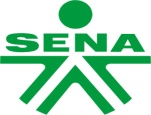    REGIONAL ANTIOQUIA
   PROGRAMA ARTICULACIÓN CON LA EDUCACIÓN MEDIA
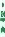    REGIONAL ANTIOQUIA
   PROGRAMA ARTICULACIÓN CON LA EDUCACIÓN MEDIA
   REGIONAL ANTIOQUIA
   PROGRAMA ARTICULACIÓN CON LA EDUCACIÓN MEDIA
   REGIONAL ANTIOQUIA
   PROGRAMA ARTICULACIÓN CON LA EDUCACIÓN MEDIA
   REGIONAL ANTIOQUIA
   PROGRAMA ARTICULACIÓN CON LA EDUCACIÓN MEDIA
   REGIONAL ANTIOQUIA
   PROGRAMA ARTICULACIÓN CON LA EDUCACIÓN MEDIA
   REGIONAL ANTIOQUIA
   PROGRAMA ARTICULACIÓN CON LA EDUCACIÓN MEDIA
   REGIONAL ANTIOQUIA
   PROGRAMA ARTICULACIÓN CON LA EDUCACIÓN MEDIA
   REGIONAL ANTIOQUIA
   PROGRAMA ARTICULACIÓN CON LA EDUCACIÓN MEDIA
CONTENIDOS CURRICULARES DE LA COMPETENCIACONTENIDOS CURRICULARES DE LA COMPETENCIACONTENIDOS CURRICULARES DE LA COMPETENCIACONTENIDOS CURRICULARES DE LA COMPETENCIACONTENIDOS CURRICULARES DE LA COMPETENCIACONTENIDOS CURRICULARES DE LA COMPETENCIACONTENIDOS CURRICULARES DE LA COMPETENCIACONTENIDOS CURRICULARES DE LA COMPETENCIACONTENIDOS CURRICULARES DE LA COMPETENCIACÓDIGOVERSIÓNDENOMINACIÓNDENOMINACIÓNDENOMINACIÓNDENOMINACIÓNDENOMINACIÓNDENOMINACIÓNDENOMINACIÓN280301006LEVANTAR MUROS EN MAMPOSTERIA DE ACUERDO CON NORMAS, PLANOS Y ESPECIFICACIONESLEVANTAR MUROS EN MAMPOSTERIA DE ACUERDO CON NORMAS, PLANOS Y ESPECIFICACIONESLEVANTAR MUROS EN MAMPOSTERIA DE ACUERDO CON NORMAS, PLANOS Y ESPECIFICACIONESLEVANTAR MUROS EN MAMPOSTERIA DE ACUERDO CON NORMAS, PLANOS Y ESPECIFICACIONESLEVANTAR MUROS EN MAMPOSTERIA DE ACUERDO CON NORMAS, PLANOS Y ESPECIFICACIONESLEVANTAR MUROS EN MAMPOSTERIA DE ACUERDO CON NORMAS, PLANOS Y ESPECIFICACIONESLEVANTAR MUROS EN MAMPOSTERIA DE ACUERDO CON NORMAS, PLANOS Y ESPECIFICACIONESRESULTADOS DE APRENDIZAJECONOCIMIENTOS DE CONCEPTOS Y PRINCIPIOSMATERIATEMA (INSTITUCIÓN  EDUCATIVA)GRADOGRADOGRADOGRADODOCENTEModular las piezas de mampostería según los Planos y especificaciones técnicasUtilizar materiales, herramientas y equipos.TecnologíaNormas  de seguridad y Manejo de equipos informáticosTodosTodosTodosTodosMartha Rojas -Gloria Fernández-Viviana López-Gessel FigueroaOperar herramientas y equipos para la construcción de elementos con mampuestos según especificaciones y normas de seguridad vigentesClasificación  y manejo de sobrantes y  desperdicios de acuerdo a normatividad ambiental.TecnologíaManejo  y reutilización de materiales reciclablesTodos Todos Todos Todos Martha Rojas- Gloria Fernández-Viviana López-Gessel FigueroaOperar herramientas y equipos para la construcción de elementos con mampuestos según especificaciones y normas de seguridad vigentesNormas de salud, higiene y seguridad propias de la actividad.TecnologíaNormas  de seguridadTodos Todos Todos Todos Martha Rojas- Gloria Fernández-Viviana López-Gessel FigueroaReplantear muros de acuerdo a Planos y especificacionesUtilizar materiales, herramientas y equipos.TecnologíaMateriales  y herramientasTodos Todos Todos Todos Martha Rojas- Gloria Fernández-Viviana López-Gessel FigueroaReplantear muros de acuerdo a Planos y especificacionesAlistar y proteger el área de trabajo.TecnologíaMateriales  y herramientasTodos Todos Todos Todos Martha Rojas- Gloria Fernández-Viviana López-Gessel FigueroaEntregar actividades de acuerdo con especificaciones establecidasEntregar actividades terminadas.TecnologíaProyectos  tecnológicos Todos Todos Todos TodosMartha Rojas- Gloria Fernández-Viviana López-Gessel FigueroaEntregar actividades de acuerdo con especificaciones establecidasVerificar calidad del producto terminado.TecnologíaProyectos  tecnológicosTodos Todos Todos Todos Martha Rojas- Gloria Fernández-Viviana López-Gessel FigueroaCÓDIGOVERSIÓNDENOMINACIÓNDENOMINACIÓNDENOMINACIÓNDENOMINACIÓNDENOMINACIÓNDENOMINACIÓNDENOMINACIÓN280301006INSTALAR REDES DE ACUERDO CON LAS NORMAS, PLANOS Y ESPECIFICACIONESINSTALAR REDES DE ACUERDO CON LAS NORMAS, PLANOS Y ESPECIFICACIONESINSTALAR REDES DE ACUERDO CON LAS NORMAS, PLANOS Y ESPECIFICACIONESINSTALAR REDES DE ACUERDO CON LAS NORMAS, PLANOS Y ESPECIFICACIONESINSTALAR REDES DE ACUERDO CON LAS NORMAS, PLANOS Y ESPECIFICACIONESINSTALAR REDES DE ACUERDO CON LAS NORMAS, PLANOS Y ESPECIFICACIONESINSTALAR REDES DE ACUERDO CON LAS NORMAS, PLANOS Y ESPECIFICACIONESRESULTADOS DE APRENDIZAJECONOCIMIENTOS DE CONCEPTOS Y PRINCIPIOSMATERIATEMA (INSTITUCIÓN  EDUCATIVA)GRADOGRADODOCENTEDOCENTEDOCENTEInterpretar Planos de instalaciones hidráulicas y sanitarias según proyecto a ejecutarOperaciones básicas matemáticas.TecnologíaOperaciones  básicas ExcelTodos Todos Martha Rojas- Gloria Fernández-Viviana López-Gessel FigueroaMartha Rojas- Gloria Fernández-Viviana López-Gessel FigueroaMartha Rojas- Gloria Fernández-Viviana López-Gessel FigueroaCÓDIGOVERSIÓNDENOMINACIÓNDENOMINACIÓNDENOMINACIÓNDENOMINACIÓNDENOMINACIÓNDENOMINACIÓNDENOMINACIÓN240201500PROMOVER LA INTERACCIÓN IDÓNEA CONSIGO MISMO, CON LOS DEMÁS Y CON LA NATURALEZA EN LOS CONTEXTOS LABORAL Y SOCIALPROMOVER LA INTERACCIÓN IDÓNEA CONSIGO MISMO, CON LOS DEMÁS Y CON LA NATURALEZA EN LOS CONTEXTOS LABORAL Y SOCIALPROMOVER LA INTERACCIÓN IDÓNEA CONSIGO MISMO, CON LOS DEMÁS Y CON LA NATURALEZA EN LOS CONTEXTOS LABORAL Y SOCIALPROMOVER LA INTERACCIÓN IDÓNEA CONSIGO MISMO, CON LOS DEMÁS Y CON LA NATURALEZA EN LOS CONTEXTOS LABORAL Y SOCIALPROMOVER LA INTERACCIÓN IDÓNEA CONSIGO MISMO, CON LOS DEMÁS Y CON LA NATURALEZA EN LOS CONTEXTOS LABORAL Y SOCIALPROMOVER LA INTERACCIÓN IDÓNEA CONSIGO MISMO, CON LOS DEMÁS Y CON LA NATURALEZA EN LOS CONTEXTOS LABORAL Y SOCIALPROMOVER LA INTERACCIÓN IDÓNEA CONSIGO MISMO, CON LOS DEMÁS Y CON LA NATURALEZA EN LOS CONTEXTOS LABORAL Y SOCIALRESULTADOS DE APRENDIZAJECONOCIMIENTOS DE CONCEPTOS Y PRINCIPIOSMATERIATEMA (INSTITUCIÓN  EDUCATIVA)TEMA (INSTITUCIÓN  EDUCATIVA)GRADOGRADODOCENTEDOCENTE24020150012Gestionar la información de acuerdo con los procedimientos establecidos y con las tecnologías de la información y la comunicación disponibles. INFORMÁTICATeoría:
• Paquete de Office (Word, Excel, PowerPoint)TecnologíaManejo básico de OfficeManejo básico de OfficeTodos Todos Martha Rojas- Gloria Fernández-Viviana López-Gessel FigueroaMartha Rojas- Gloria Fernández-Viviana López-Gessel Figueroa• Líneas tecnológicas: Conceptos, tipos (Tecnologías de la información y la comunicación, diseño, producción y transformación, materiales y herramientas, cliente).• Blog• Redes sociales• Animaciones• Logos• ForosTecnologíaManejo de las TICManejo de las TICTodos Todos Martha Rojas- Gloria Fernández-Viviana López-Gessel FigueroaMartha Rojas- Gloria Fernández-Viviana López-Gessel FigueroaConceptual y práctica orientada a la idea y Plan de negocios    Emprendimiento Plan de negocioPlan de negocioTodos Todos Martha Rojas- Gloria Fernández-Viviana López-Gessel FigueroaMartha Rojas- Gloria Fernández-Viviana López-Gessel FigueroaConceptual y práctica orientada a la idea y Plan de negocios    Emprendimiento Plan de negocioPlan de negocioTodos Todos Martha Rojas- Gloria Fernández-Viviana López-Gessel FigueroaMartha Rojas- Gloria Fernández-Viviana López-Gessel FigueroaConceptual y práctica orientada a la idea y Plan de negocios    Emprendimiento Plan de negocioPlan de negocioTodos Todos Martha Rojas- Gloria Fernández-Viviana López-Gessel FigueroaMartha Rojas- Gloria Fernández-Viviana López-Gessel Figueroa•Office: Word (trabajo de proyecto media) Excel (datos estadísticos avanzados, funciones, tablas dinámicas) PowerPoint) exposicionesTecnología -EmprendimientoPlan de negocioPlan de negocioTodos Todos Martha Rojas- Gloria Fernández-Viviana López-Gessel FigueroaMartha Rojas- Gloria Fernández-Viviana López-Gessel Figueroa•Office: Word (trabajo de proyecto media) Excel (datos estadísticos avanzados, funciones, tablas dinámicas) PowerPoint) exposicionesTecnología -EmprendimientoPlan de negocioPlan de negocioTodos Todos Martha Rojas- Gloria Fernández-Viviana López-Gessel FigueroaMartha Rojas- Gloria Fernández-Viviana López-Gessel Figueroa•Office: Word (trabajo de proyecto media) Excel (datos estadísticos avanzados, funciones, tablas dinámicas) PowerPoint) exposicionesTecnología -EmprendimientoPlan de negocioPlan de negocioTodos Todos Martha Rojas- Gloria Fernández-Viviana López-Gessel FigueroaMartha Rojas- Gloria Fernández-Viviana López-Gessel Figueroa•Office: Word (trabajo de proyecto media) Excel (datos estadísticos avanzados, funciones, tablas dinámicas) PowerPoint) exposicionesTecnología -EmprendimientoPlan de negocioPlan de negocioTodos Todos Martha Rojas- Gloria Fernández-Viviana López-Gessel FigueroaMartha Rojas- Gloria Fernández-Viviana López-Gessel Figueroa•Office: Word (trabajo de proyecto media) Excel (datos estadísticos avanzados, funciones, tablas dinámicas) PowerPoint) exposicionesTecnología -EmprendimientoPlan de negocioPlan de negocioTodos Todos Martha Rojas- Gloria Fernández-Viviana López-Gessel FigueroaMartha Rojas- Gloria Fernández-Viviana López-Gessel Figueroa• Líneas tecnológicas: (Tics Redes sociales,  Web 1.0, 2.0, 3.0).Tecnología -EmprendimientoPlan de negocioPlan de negocioTodos Todos Martha Rojas- Gloria Fernández-Viviana López-Gessel FigueroaMartha Rojas- Gloria Fernández-Viviana López-Gessel Figueroa• Logo-PublisherTecnología -EmprendimientoPlan de negocioPlan de negocioTodos Todos Martha Rojas- Gloria Fernández-Viviana López-Gessel FigueroaMartha Rojas- Gloria Fernández-Viviana López-Gessel Figueroa• Desarrolla correo electrónicoTecnología -EmprendimientoPlan de negocioPlan de negocioTodos Todos Martha Rojas-Gloria Fernández-Viviana López -Gessel FigueroaMartha Rojas-Gloria Fernández-Viviana López -Gessel Figueroa• Blog (concepto, comienza a montar idea de negocios) Orientado al Plan de negocios• Redes sociales (Jimdo, Webnode, otros)• Blog (Plan de negocios)• PrezziTecnología -EmprendimientoPlan de negocioPlan de negocioTodos Todos Martha Rojas- Gloria Fernández-Viviana López-Gessel FigueroaMartha Rojas- Gloria Fernández-Viviana López-Gessel Figueroa• Blog (concepto, comienza a montar idea de negocios) Orientado al Plan de negocios• Redes sociales (Jimdo, Webnode, otros)• Blog (Plan de negocios)• PrezziTecnología -EmprendimientoPlan de negocioPlan de negocioTodos Todos Martha Rojas- Gloria Fernández-Viviana López-Gessel FigueroaMartha Rojas- Gloria Fernández-Viviana López-Gessel Figueroa• Blog (concepto, comienza a montar idea de negocios) Orientado al Plan de negocios• Redes sociales (Jimdo, Webnode, otros)• Blog (Plan de negocios)• PrezziTecnología -EmprendimientoPlan de negocioPlan de negocioTodos Todos Martha Rojas- Gloria Fernández-Viviana López -Gessel FigueroaMartha Rojas- Gloria Fernández-Viviana López -Gessel Figueroa24020150005. Desarrollar procesos comunicativos eficaces y asertivos dentro de criterios de racionalidad que posibiliten la convivencia, el establecimiento de acuerdos, la construcción colectiva del conocimiento y la resolución de problemas de carácter productivo ysocialCriticidad.
• Resolución de problemas: Argumentación, criterios de solución. alternativas creativas, lógicas y coherentesTecnología-EmprendimientoPlan de negocio-proyectos tecnológicosPlan de negocio-proyectos tecnológicosTodos Todos Martha Rojas- Gloria Fernández-Viviana López-Gessel FigueroaMartha Rojas- Gloria Fernández-Viviana López-Gessel Figueroa24020150005. Desarrollar procesos comunicativos eficaces y asertivos dentro de criterios de racionalidad que posibiliten la convivencia, el establecimiento de acuerdos, la construcción colectiva del conocimiento y la resolución de problemas de carácter productivo ysocial• Comunicación: Conceptos, proceso, componentes y funciones tipos, características, comunicación asertiva.Tecnología-EmprendimientoPlan de negocio-proyectos tecnológicosPlan de negocio-proyectos tecnológicosTodos Todos Martha Rojas- Gloria Fernández-Viviana López-Gessel FigueroaMartha Rojas- Gloria Fernández-Viviana López-Gessel Figueroa24020150005. Desarrollar procesos comunicativos eficaces y asertivos dentro de criterios de racionalidad que posibiliten la convivencia, el establecimiento de acuerdos, la construcción colectiva del conocimiento y la resolución de problemas de carácter productivo ysocial• Comunicación Verbal
• Comunicación No Verbal Proxémica, No verbal ParalingüísticaTecnología-EmprendimientoPlan de negocio-proyectos tecnológicosPlan de negocio-proyectos tecnológicosTodos Todos Martha Rojas- Gloria Fernández-Viviana López-Gessel FigueroaMartha Rojas- Gloria Fernández-Viviana López-Gessel Figueroa24020150005. Desarrollar procesos comunicativos eficaces y asertivos dentro de criterios de racionalidad que posibiliten la convivencia, el establecimiento de acuerdos, la construcción colectiva del conocimiento y la resolución de problemas de carácter productivo ysocial• Hoja de vida• Pensamiento críticoTecnologíaProyecto de vidaProyecto de vida1111Martha Rojas- Gloria Fernández-Viviana López -Gessel FigueroaMartha Rojas- Gloria Fernández-Viviana López -Gessel Figueroa24020150005. Desarrollar procesos comunicativos eficaces y asertivos dentro de criterios de racionalidad que posibiliten la convivencia, el establecimiento de acuerdos, la construcción colectiva del conocimiento y la resolución de problemas de carácter productivo ysocial• Redacción, OrtografíaTecnologíaProyecto  tecnológicos y Manejo de officeProyecto  tecnológicos y Manejo de officeTodos Todos Martha Rojas- Gloria Fernández-Viviana López -Gessel FigueroaMartha Rojas- Gloria Fernández-Viviana López -Gessel Figueroa24020150005. Desarrollar procesos comunicativos eficaces y asertivos dentro de criterios de racionalidad que posibiliten la convivencia, el establecimiento de acuerdos, la construcción colectiva del conocimiento y la resolución de problemas de carácter productivo ysocial NTC 1486 y/o APA24020150005. Desarrollar procesos comunicativos eficaces y asertivos dentro de criterios de racionalidad que posibiliten la convivencia, el establecimiento de acuerdos, la construcción colectiva del conocimiento y la resolución de problemas de carácter productivo ysocial• Técnicas de comunicación oral y escritaTecnología-Proyecto  tecnológicosProyecto  tecnológicosTodos Todos Martha Rojas- Gloria Fernández-Viviana López -Gessel FigueroaMartha Rojas- Gloria Fernández-Viviana López -Gessel Figueroa24020150005. Desarrollar procesos comunicativos eficaces y asertivos dentro de criterios de racionalidad que posibiliten la convivencia, el establecimiento de acuerdos, la construcción colectiva del conocimiento y la resolución de problemas de carácter productivo ysocial• EntrevistaTecnología-Proyecto  de vidaProyecto  de vida1111Martha Rojas- Gloria Fernández-Viviana López-Gessel FigueroaMartha Rojas- Gloria Fernández-Viviana López-Gessel Figueroa24020150002. Asumir actitudes críticas, argumentativas y propositivas en función de la resolución de problemas de carácter productivo y social.• Sensibilización al EmprendimientoEmprendimientoDefiniciones-marco jurídicoDefiniciones-marco jurídicoTodos Todos Martha Rojas- Gloria Fernández-Viviana López-Gessel FigueroaMartha Rojas- Gloria Fernández-Viviana López-Gessel Figueroa24020150002. Asumir actitudes críticas, argumentativas y propositivas en función de la resolución de problemas de carácter productivo y social.• Sensibilización al EmprendimientoEmprendimientoDefiniciones-marco jurídicoDefiniciones-marco jurídicoTodos Todos Martha Rojas- Gloria Fernández-Viviana López-Gessel FigueroaMartha Rojas- Gloria Fernández-Viviana López-Gessel Figueroa24020150002. Asumir actitudes críticas, argumentativas y propositivas en función de la resolución de problemas de carácter productivo y social.• LiderazgoEmprendimientodefiniciones-definiciones-Todos Todos Martha Rojas- Gloria Fernández-Viviana López-Gessel FigueroaMartha Rojas- Gloria Fernández-Viviana López-Gessel Figueroa24020150002. Asumir actitudes críticas, argumentativas y propositivas en función de la resolución de problemas de carácter productivo y social.• Contexto nacional e internacionalEmprendimientodefiniciones-definiciones-Todos Todos Martha Rojas- Gloria Fernández-Viviana López-Gessel FigueroaMartha Rojas- Gloria Fernández-Viviana López-Gessel Figueroa24020150002. Asumir actitudes críticas, argumentativas y propositivas en función de la resolución de problemas de carácter productivo y social. • Ideas de negocioEmprendimientoDefiniciones y proyectoDefiniciones y proyectoTodos Todos Martha Rojas- Gloria Fernández-Viviana López-Gessel FigueroaMartha Rojas- Gloria Fernández-Viviana López-Gessel Figueroa24020150002. Asumir actitudes críticas, argumentativas y propositivas en función de la resolución de problemas de carácter productivo y social.• Globalización: conceptos, políticas para la globalizaciónEmprendimientoDefiniciones Definiciones Todos Todos Martha Rojas- Gloria Fernández-Viviana López-Gessel FigueroaMartha Rojas- Gloria Fernández-Viviana López-Gessel Figueroa24020150002. Asumir actitudes críticas, argumentativas y propositivas en función de la resolución de problemas de carácter productivo y social.• Contexto Social y productivo en el mundo, el país, el departamento y/o municipio y la región: Características, oportunidades.EmprendimientoDefiniciones Definiciones Martha Rojas- Gloria Fernández-Viviana López-Gessel FigueroaMartha Rojas- Gloria Fernández-Viviana López-Gessel Figueroa24020150002. Asumir actitudes críticas, argumentativas y propositivas en función de la resolución de problemas de carácter productivo y social.• Sector productivo: Conceptos, tipos, características, actores y dinámicas de organización,  las políticas, las leyes, los Planes, situación actual y prospectivaEmprendimientoDefiniciones Definiciones Todos Todos Martha Rojas- Gloria Fernández-Viviana López-Gessel FigueroaMartha Rojas- Gloria Fernández-Viviana López-Gessel Figueroa24020150002. Asumir actitudes críticas, argumentativas y propositivas en función de la resolución de problemas de carácter productivo y social.• Entorno laboral: definición, descripción, función, características, procedimientos, requerimientos
• Normas y Leyes: Conceptos, características, tipos,EmprendimientoDefiniciones Definiciones Todos Todos Martha Rojas- Gloria Fernández-Viviana López-Gessel FigueroaMartha Rojas- Gloria Fernández-Viviana López-Gessel Figueroa24020150002. Asumir actitudes críticas, argumentativas y propositivas en función de la resolución de problemas de carácter productivo y social.• Emprendimiento: Concepto, ventajas, características del emprendedor.EmprendimientoDefiniciones Definiciones Todos Todos Martha Rojas- Gloria Fernández-Viviana López-Gessel FigueroaMartha Rojas- Gloria Fernández-Viviana López-Gessel Figueroa24020150002. Asumir actitudes críticas, argumentativas y propositivas en función de la resolución de problemas de carácter productivo y social.• Emprendimiento: Concepto, ventajas, características del emprendedor.EmprendimientoDefiniciones Definiciones Todos Todos Martha Rojas- Gloria Fernández-Viviana López-Gessel FigueroaMartha Rojas- Gloria Fernández-Viviana López-Gessel Figueroa24020150002. Asumir actitudes críticas, argumentativas y propositivas en función de la resolución de problemas de carácter productivo y social.• Conceptos de público y privadoEmprendimientoDefiniciones Definiciones Todos Todos Martha Rojas- Gloria Fernández-Viviana López-Gessel FigueroaMartha Rojas- Gloria Fernández-Viviana López-Gessel Figueroa24020150002. Asumir actitudes críticas, argumentativas y propositivas en función de la resolución de problemas de carácter productivo y social.• Conceptos de público y privadoEmprendimientoDefiniciones Definiciones Todos Todos Martha Rojas- Gloria Fernández-Viviana López-Gessel FigueroaMartha Rojas- Gloria Fernández-Viviana López-Gessel Figueroa24020150002. Asumir actitudes críticas, argumentativas y propositivas en función de la resolución de problemas de carácter productivo y social.• Formulación Plan de negocios (componente de mercadeo, producción, financiero y administrativo)EmprendimientoDefiniciones y proyectoDefiniciones y proyectoTodos Todos Martha Rojas- Gloria Fernández-Viviana López-Gessel FigueroaMartha Rojas- Gloria Fernández-Viviana López-Gessel Figueroa24020150003. Generar procesos autónomos y de trabajo colaborativo permanentes, fortaleciendo el equilibrio de los componentes racionales y emocionales orientados hacia el Desarrollo Humano Integral• Trabajo en EquipoTecnología-EmprendimientoProyectos  tecnológicosProyectos  tecnológicosTodos Todos Martha Rojas- Gloria Fernández-Viviana López-Gessel FigueroaMartha Rojas- Gloria Fernández-Viviana López-Gessel Figueroa24020150003. Generar procesos autónomos y de trabajo colaborativo permanentes, fortaleciendo el equilibrio de los componentes racionales y emocionales orientados hacia el Desarrollo Humano Integral• Trabajo colaborativoTecnología-EmprendimientoProyectos  tecnológicosProyectos  tecnológicosTodos Todos Martha Rojas- Gloria Fernández-Viviana López-Gessel FigueroaMartha Rojas- Gloria Fernández-Viviana López-Gessel Figueroa24020150004. Redimensionar permanentemente su Proyecto de Vida de acuerdo con las circunstancias del contexto y con visión prospectiva.• Proyecto de VidaEmprendimientoProyecto  de vidaProyecto  de vidaTodosTodosMartha Rojas- Gloria Fernández-Viviana López-Gessel FigueroaMartha Rojas- Gloria Fernández-Viviana López-Gessel Figueroa24020150006. Asumir responsablemente los criterios de preservación y conservación del Medio Ambiente y de Desarrollo Sostenible, en el ejercicio de su desempeño laboral y social.• Recursos renovables y no renovablesTecnologíaEnergía y medioambienteEnergía y medioambienteTodos Todos Martha Rojas- Gloria Fernández-Viviana López-Gessel FigueroaMartha Rojas- Gloria Fernández-Viviana López-Gessel Figueroa24020150006. Asumir responsablemente los criterios de preservación y conservación del Medio Ambiente y de Desarrollo Sostenible, en el ejercicio de su desempeño laboral y social.• Conceptos: Ecología, Medio Ambiente.TecnologíaEnergía y medioambienteEnergía y medioambienteTodos Todos Martha Rojas- Gloria Fernández-Viviana López-Gessel FigueroaMartha Rojas- Gloria Fernández-Viviana López-Gessel Figueroa24020150006. Asumir responsablemente los criterios de preservación y conservación del Medio Ambiente y de Desarrollo Sostenible, en el ejercicio de su desempeño laboral y social.• Desarrollo SostenibleTecnologíaEnergía y medioambienteEnergía y medioambienteTodos Todos Martha Rojas- Gloria Fernández-Viviana López-Gessel FigueroaMartha Rojas- Gloria Fernández-Viviana López-Gessel Figueroa24020150006. Asumir responsablemente los criterios de preservación y conservación del Medio Ambiente y de Desarrollo Sostenible, en el ejercicio de su desempeño laboral y social.• Utilización de Tecnologías más LimpiasTecnologíaEnergía y medioambienteEnergía y medioambienteTodos Todos Martha Rojas- Gloria Fernández-Viviana López-Gessel FigueroaMartha Rojas- Gloria Fernández-Viviana López-Gessel Figueroa24020150006. Asumir responsablemente los criterios de preservación y conservación del Medio Ambiente y de Desarrollo Sostenible, en el ejercicio de su desempeño laboral y social.• Desarrollo a Escala Humana• Residuos: Disposición, normas de clasificación
• Problemas ambientalesTecnologíanergía y medioambientenergía y medioambienteTodosTodosMartha Rojas- Gloria Fernández-Viviana López-Gessel FigueroaMartha Rojas- Gloria Fernández-Viviana López-Gessel Figueroa